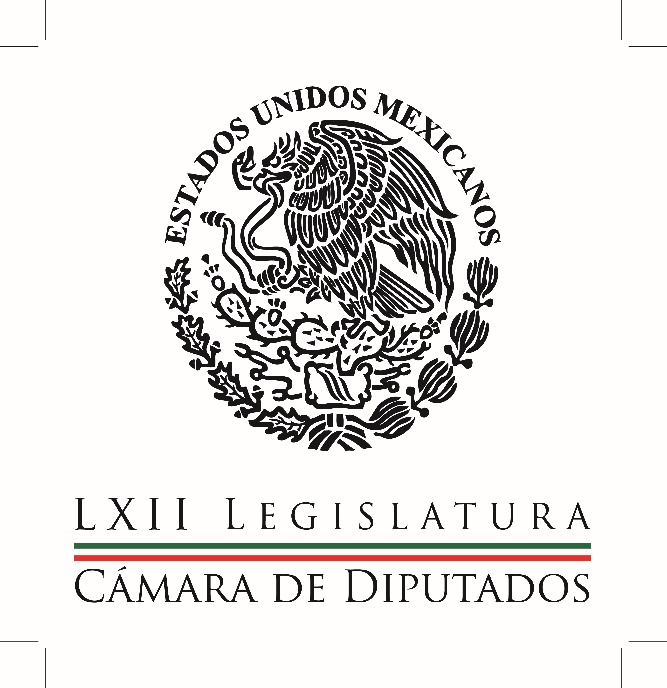 Carpeta InformativaPrimer CorteResumen: Familiares y amigos dieron el último adiós a Manuel Camacho Solís PRI se mantiene como primera fuerza política en Cámara de Diputados: INECondenan panistas agresión a senador en YucatánGustavo Madero: Evaluación del desempeño del PAN en la jornada electoralAndrés Manuel López Obrador: Morena fue el más votado en el DF Oscar Mendoza: El PRD, el gran perdedor en el DF PRD conservará tres de las 14 delegaciones que actualmente gobierna en el DF“El Bronco” será gobernador de Nuevo León a través de una gubernatura independiente Lunes 08 de junio de 2015CÁMARA DE DIPUTADOSTEMA(S): Trabajo LegislativoFECHA: 08/06/2015HORA: 06:23NOTICIERO: Hechos AMEMISIÓN: Primer CorteESTACION: Canal 13GRUPO: Azteca0Familiares y amigos dieron el último adiós a Manuel Camacho Solís Jorge Zarza, conductor: Familiares, amigos y compañeros de Manuel Camacho Solís acudieron ya a darle su último adiós. Gerardo Segura (GS), reportero: En punto de las 11:00 de la mañana con diez minutos ingresó al Salón de Sesiones del Senado de la República el féretro del senador Manuel Camacho Solís para rendirle un homenaje de estado, luego de su sensible fallecimiento en la madrugada de este viernes. Ahí, con la bandera nacional en el féretro se le brindó un minuto de aplausos. Ante familiares de Manuel Camacho Solís, representantes de los tres Poderes de la Unión y legisladores el presidente del Senado, Miguel Barbosa Huerta, destacó la gran trayectoria del político fallecido. Insert de Miguel Barbosa, presidente del Senado: "Estadista es la persona con gran saber y experiencia en los asuntos del estado, Manuel Camacho era eso, un estadista, un hombre sabio y experimentado en los asuntos del estado. Manuel Camacho Solís fue un estadista en este amplio significado de la palabra que contribuyó a las grandes y mejores causas de México. Su obra, su trabajo e influencia se ven y se sienten en varios aspectos de nuestra vida pública, en la construcción de la paz, en el desarrollo político de la Ciudad de México, en el avance de la transición democrática". GS: Dijo que en estos momentos de grandes retos para el país se requieren hombres de la talla y compromiso de Manuel Camacho Solís. Insert de Miguel Barbosa, presidente del Senado: "Manuel Camacho se va cuando el país necesita más que nunca de mentes lucidas, de acciones responsables y de compromisos claros con la democracia y con el país". GS: Familiares, políticos, legisladores y funcionarios públicos montaron guardias de honor, luego Miguel Camacho hijo hizo uso de la voz. Insert de Manuel Camacho Velasco, hijo de Manuel Camacho Solís: "Si hay algo que a mi papá le hubiera dado gusto, es que hubieran representantes de todas la fuerzas políticas aquí acompañándolo con él. Yo creo que no hay algo que lo hubiera llenado más de alegría porque desde distintas trincheras siempre fue lo que buscó". GS: Al final se interpretó el Himno Nacional. En el homenaje luctuoso estuvo presente el secretario de Hacienda, Luis Videgaray, en representación del presidente Enrique Peña Nieto. El presidente de la Suprema Corte de Justicia de la Nación, Luis María Aguilar; el presidente de la Cámara de Diputados, César Moreno Rivera: y el jefe de Gobierno del Distrito Federal, Miguel Ángel Mancera, entre otros destacados personajes. Duración 22’’, nbsg/m. TEMA(S): Información General FECHA: 08/06/15HORA: 00:00NOTICIERO: MVS NoticiasEMISIÓN: Primer CorteESTACION: OnlineGRUPO: MVS0PRI se mantiene como primera fuerza política en Cámara de Diputados: INEMientras que el PRI se mantendrá como la primera fuerza política en la Cámara de Diputados, seguido por el PAN, por primera vez en la historia democrática del país, en el órgano legislativo figurará un candidato independiente, en tanto que PT y Humanista, se encuentran en la tablita de mantener el registro.En el tercer y último enlace nacional, el Consejero Presidente del INE, Lorenzo Córdova Vianello dijo que los resultados preliminares son los siguientes y, de acuerdo con los datos entregados por el Comité Técnico del Conteo Rápido, donde el porcentaje de participación de votantes en la jornada comicial fue de entre 47.25 y 48.51 por ciento: Partido Acción Nacional entre el 21.47 y el 22.20 por ciento.Partido Revolucionario Institucional  entre el 29.87 y el 30.85 por ciento.Partido de la Revolución Democrática entre el 11.14 y el 11.81 por ciento.Partido del Trabajo entre el 2.78 y el 3.02 por ciento.Partido Verde Ecologista de México entre el 7.15 y el 7.55 por ciento.Movimiento Ciudadano entre el 6.31 y el 7.43 por ciento.Nueva Alianza entre el 3.88 y el 4.14 por ciento.MORENA entre el 8.8 y el 9.15 por ciento.Partido Humanista entre el 2.2 y el 2.31 por ciento.Encuentro Social entre el 3.4 y el 3.61 por ciento. Con estas cifras, el Consejero Presidente del colegiado, esbozó como podría quedar integrada la Cámara de Diputados.“El partido Acción Nacional, tendrá entre 105 y 116 diputados; el Partido Revolucionario Institucional tendrá entre 196 y 203 tres diputados; el Partido de la Revolución Democrática tendrá entre 51 y 60 diputados; el Partido del Trabajo, tendrá entre 3 y 12 diputados; el Partido Verde Ecologista de México, tendrá entre 41 y 48 diputados; Movimiento Ciudadano, tendrá entre 24 y 29 diputados; Nueva Alianza, tendrá entre 9 y 12 diputados; Morena, tendrá entre 34 y 40 diputados; el Partido Humanista, tendrá entre cero y un diputado; el Partido Encuentro Social, tendrá entre ocho y 10 diputados y adicionalmente habrá un diputado independiente”.Córdova Vianello, recordó que estas cifras “hasta el momento son preliminares”.“Hay que recordar que toda la información que hasta el momento hemos proporcionado tanto a través del conteo rápido como del Programa de Resultados Electorales Preliminares es, como su nombre lo indica preliminar. El cómputo distrital inicia el próximo miércoles 10 de junio en cada uno de los 300 Consejos Distritales del Instituto Nacional Electoral. El desarrollo de este ejercicio determinará los resultados legales de la elección”. No obstante, agradeció a actores políticos, representantes de casilla y ciudadanía en general, su participación en la contienda electoral.“A nombre del Instituto Nacional Electoral es mi deber reconocer y agradecer a los partidos políticos, a sus candidatos, a los candidatos independientes, a las instituciones Estado que nos apoyaron, a los medios de comunicación que nos han acompañado y por supuesto a las y los electores por haber contribuido a demostrar que en México las elecciones son ya parte cotidiana de nuestra vida democrática”. ys/m.INFORMACIÓN GENERALTEMA(S): Información General FECHA: 08/06/15HORA: 06:26NOTICIERO: En los Tiempos de la RadioEMISIÓN: Primer CorteESTACION: 103.3 FMGRUPO: Radio Fórmula0Condenan panistas agresión a senador en YucatánLa fracción parlamentaria del Partido Acción Nacional (PAN) en el Senado de la República, condenó los hechos de violencia y agresiones físicas que sufrió el senador Daniel Ávila Ruiz, en el municipio de Tekom, en Yucatán.El coordinador Fernando Herrera, demandó a las autoridades iniciar una investigación apegada a derecho a fin de deslindar responsabilidades y sancionar a quienes retuvieron al legislador, después de que se acercó a un grupo de policías municipales que detuvieron a uno de sus colaboradores, señalado por presuntas agresiones a los uniformados.Puntualizó que al acompañar a votar a una candidata panista y darse cuenta de que los elementos municipales agredían a su chofer y su camioneta, se acercó a pedir explicaciones.Dijo que solo por ese hecho, fue detenido y trasladado a la comandancia de policía local, donde fue retenido y despojado de su teléfono celular, de manera irregular.Narró que después de ser liberado y al trasladarse al municipio de Valladolid para buscar su camioneta, recibió más agresiones de personal al servicio del candidato a diputado federal Liborio Vidal, a quien calificó de “cacique”. Lamentó que su identificación como senador de la República no haya servido para librar los malos tratos.Por tales hechos, el senador Herrera Ávila exigió investigar lo sucedido y someter al debido proceso a los agresores, incluso si son elementos policíacos, o bien colaboradores de otros políticos.El coordinador del albiazul en el Senado expresó su preocupación por el nivel de violencia registrado en distintos puntos de Yucatán en los últimos meses, y demandó al Estado garantizar la legalidad, la seguridad y los derechos de los yucatecos y las personas que visitan la entidad.  Aseveró que durante las elecciones, el gobierno local permitió el uso excesivo de la fuerza pública, con el fin de amedrentar al votante e inhibir su participación en las urnas; aunado a que proliferó una campaña de ataques a los panistas en redes sociales. ys/m.TEMA(S): Información General FECHA: 08/06/15HORA: 07:07NOTICIERO: EnfoqueEMISIÓN: Primer CorteESTACION: 100.1 FMGRUPO: Radio Mil0Gustavo Madero: Evaluación del desempeño del PAN en la jornada electoralLeonardo Curzio (LC), conductor: Le comentaba de los resultados electorales el día de ayer en distintas entidades federativas y también de la situación en el ámbito federal. Le comentaba que el PAN puede ubicarse entre 105 y 116 diputados, estaría efectivamente ganando Querétaro, es la primera vez que el PAN recupera un estado, había gobernado y, como le digo... y perdido, en el caso de Sonora lo acaba de perder, pero nunca había recuperado un estado; ahora gana Querétaro efectivamente y bueno, pues tiene también resultados buenos en Baja California Sur, en Colima se mantiene ampliamente competitivo, según el PREP. Voy a enlazarme ahora con el dirigente nacional del PAN, Gustavo Madero. Presidente ¿cómo ésta? Buenos días. Gustavo Madero (GM), presidente nacional del PAN: Muy buenos días, con un costo de saludarte Leonardo y con el gusto de saludar a todo tu auditorio. LC: Pues haciendo una primera lectura, ¿qué evaluación tiene el desempeño del PAN en la jornada de ayer? GM: Pues creo que los ciudadanos se tomaron la molestia de mandarnos un mensaje poderoso, claro, contundente, a los partidos políticos de que no está contentos, Leonardo,  de que nos exigen que reaccionemos con cambios, con respuestas contundentes. Para mí el reto, y puede ser una de las últimas llamadas, así lo entiendo yo, de los ciudadanos al sistema político mexicano Leonardo, es que encontremos respuestas, respuestas reales, no demagógicas, respuestas efectivas, prácticas, perceptibles y tangibles a los problemas de la mayoría de la población. LC: Ya. ¿Lo dice por “El Bronco” presidente? GM: En general, es que pues hay “Bronco”, en Jalisco también, está en Sinaloa también, o sea no. Fíjate, por ejemplo “El Bronco” es una llamada de atención importante pero, como nunca, el PAN va a tener el control del Congreso local, entonces el ciudadano tuvo el cuidado de elegir a su candidato a gobernador por un lado pero darle una mayoría contundente al PAN en el Congreso local, y esto pues nos va a dar pues como la fuerza política estatal más importante del estado. LC: Sí, muy interesante, eso sí. GM: No hay una fuerza que se le acerque al PAN y “El bronco” pues va a tener… el PAN una responsabilidad en el Congreso de ser el balance, el contrapeso, para poder tomar decisiones sensatas. Creo que al final del día Leonardo, el ciudadano identifica al PAN como un partido al que le tiene fe para ser responsable en estos casos y tomar medidas de contención de balance, de eficiencia, tanto a nivel federal como a nivel local, como te platicaba en Nuevo León. A nivel nacional se configuran dos grandes fuerzas políticas, que es el PAN y el PRI, el resto está en una posición muy atomizada, de 10 por ciento para abajo, y esto pues es una nueva configuración del tablero político nacional en el que el PAN tiene una responsabilidad grande de encabezar un frente opositor frente del PRI, los que no creemos en el PRI y en sus gobiernos, necesitamos construir mayorías para poder contener y enfrentar a un PRI que viene de caída libre, eso también hay que decirlo Leonardo. Del PRI que tú y yo conocimos, de los 70, 80, 90, viene de caída libre, a ahorita un PRI del 20 por ciento, ya no es el del 90 por ciento que tenía antes, el 70, 80, ahorita ya tenemos un PRI que el 20 por ciento que necesita aliados aunque sean subterfugios… para tener un aliado como el Verde que… LC: Que ya es un apéndice más que un aliado ¿no? GM: Sí, es un engaño, es un engaño, así lo he dicho yo siempre, para poder presentar como un partido distinto a uno que es una pérdida y como tú lo dices, es un voto, el Verde es un voto al PRI, pero con la mercadotecnia engañan a los incautos haciendo creer que hay otra opción política y como la gente ahorita está buscando alternativas, pues le dan a esta opción política distinta, que no toma la gente la oportunidad de defender cómo vota el PRI, el Verde como responde al PRI. LC: Y usaron todo, hasta al "Piojo" ¿no? GM: Hasta al "Piojo" que tú viste qué patética forma de negrear la voluntad de la gente. Pero así se conforma hoy, nosotros creemos que Colima, Leonardo, ahorita que mencionabas. LC: ¿Cómo va Colima está peleadísima, no? GM: Está, nosotros creemos que, lo sacamos nosotros, tenemos en nuestra contabilidad una diferencia positiva, pero esperaremos en vista de que se pararon los conteos y esperaremos al resultado final, pero creemos que vamos a salir bien librados en estas gubernaturas. LC: Lo que claramente se quedan es Querétaro y Baja California Sur ¿no? GM: Es correcto, y mayoría contundente y clara en Nuevo León, o sea, no es despreciable eso. LC: En San Luis tenían una competitividad fuerte, ¿cómo tienen los números? GM: No lo tengo ahorita a la mano, Leonardo, pero nosotros estamos esperando que San Luis y Colima sean los dos estados que podamos rescatar ya en el conteo final de cada una de las actas y las casillas. LC: Ya. GM: En el PREP no nos ponen en San Luis arriba, pero sí creemos que lo podemos sacar, y creemos que este es un resultado para el Partido Acción Nacional, en donde la gente está volteándolo a ver como un partido que se salva se libra, no sin castigos, pero también con algunos triunfos importantes. Como decía yo, el PAN refrenda estados, recupera estados, como el de Querétaro y eventualmente San Luis. LC: Es la primera vez que eso ocurre ¿no? GM: Es la primera vez que ocurre en la historia, ya hemos ganado, y hemos perdido estados como Chihuahua, como Nuevo León, como Yucatán, pero es la primera vez que recuperamos alguno de ellos como Querétaro y eventualmente San Luis Potosí. LC: Entonces efectivamente en Nuevo León hay una presencia muy importante del PAN en el Congreso local. Jalisco, sí de plano el PRI (sic), tiene una crisis gravísima ¿no? No, digo el PAN. GM: El PAN, sí, nosotros tenemos que hacer una revisión, ahí en cómo está la ciudadanía buscando otras opciones, sobre todo en la zona metropolitana, en el resto del estado, en los municipios del interior seguimos siendo muy fuertes, ganamos municipios importantes, pero ya en la zona conurbada de la capital. LC: Ya. GM: Y esto que mencionas de las ciudades importantes y las capitales, el PAN también se consolida, por ejemplo, Los Cabos, la Paz, León, Guanajuato. LC: Recuperaron León ¿verdad? GM: Sí recuperamos, es un triunfo muy importante. LC: A pesar de que les pusieron a Córdova enfrente. GM: Sí, hombre, realmente también el PAN presentó un candidato extraordinario, a Héctor López Santillana, y Colima, que se pudiera ganar. Pero en el Estado de México, volvemos a recuperar parte de nuestro corredor azul con Naucalpan, Atizapán, Huixquilucan. Estamos en el Distrito Federal recuperando delegaciones, estamos muy competitivos en dos, y con los triunfos, aparte de Benito Juárez, Miguel Hidalgo y Tlalpan. Creemos que esto es una oportunidad que no debe desaprovechar el Partido, para construir este frente opositor con responsabilidad, entiendo el mandato, así lo quisiera concluir con este mensaje, si me lo permites, el sistema político necesita encontrar soluciones de fondo, al problema de la corrupción, al problema de la desigualdad, de la exclusión social, y al problema de la inseguridad, esos problemas no están resultados y uno que envuelve a todos es el estado de derecho. Estaba leyendo ahorita el artículo de Héctor Aguilar, que menciona que el estado de derecho no campea por su ausencia y no podemos los mexicanos vivir con un país que no respete, que no haga respetar la ley, empezando por sus gobernantes, y sus partidos políticos. LC: Oiga, qué lectura tiene de lo que ocurrió en Sonora. GM: Pues yo creo que en Sonora fue una batalla muy intensa, muy sucia, la gente se confunde con tanta información y desinformación y difamación, si te lo digo y la gente se harta, la gente se aleja y no tiene ya manera objetiva de saber en dónde sí y en dónde no tiene razón todas estas acusaciones. Yo te digo, tenemos a un excelente candidato de primera, no encuentro uno mejor que Javier Gándara, como la alianza (inaudible) en Hermosillo y la gente realmente en todo este bombardeo de guerra sucia, no tiene los elementos para poder evaluar objetivamente y tomar una decisión de futuro a mi juicio y respetando los otros puntos de vista que existen. LC: Claro. Presidente, finalmente le pregunto, el PAN queda entre 105 y 116 diputados en San Lázaro, ¿ve usted alguna posibilidad de que el partido del presidente y los apéndices que están girando en torno a él o los partidos satélites ganen la mayoría absoluta en San Lázaro? GM: No, afortunadamente no la veo. El PRI va a tener la bancada más baja de su historia de cuando es gobierno, de cuando el Gobierno Federal, la más baja en su historia. El PRI va a tener la bancada más baja en toda su historia también incluyendo cuando es oposición, salvo 2006 con Roberto Madrazo, el madrazo (inaudible). Entonces el PRI sí está teniendo un golpe duro, el PRI pierde por lo menos 20 diputados y 220, abajo de 200; algo recupera con el Verde pero no le alcanza y el PRD también baja, baja de manera más contundente, casi 40 diputados federales. LC: Que son los que gana Morena, ¿no? GM: Sí. Y el PAN es el único que se mantiene, se mantienen su nivel actual que es el nivel más alto de bancada de cuando somos oposición, cuando no estamos en el gobierno, esto también hay que reconocerlo. Si nos comparamos cuando éramos gobierno a la mejor estamos igual que hace tres años, pero de todas estas cifras cuando éramos oposición es la más alta de nuestra historia. LC: Pues presidente Madero, muchas gracias por la conversación. Muy buenos días. GM: Muy buenos días, Leonardo. Buen día a todo su auditorio. LC: El presidente nacional del PAN esta mañana en Enfoque. Duración 12´19´´, ys/m.TEMA(S): Información GeneralFECHA: 08/06/2015HORA: NOTICIERO: EMISIÓN: Primer CorteESTACION: GRUPO: 0Andrés Manuel López Obrador: Morena fue el más votado en el DF Alejandro Cacho (AC), conductor: Le decíamos, Morena dio un zarpazo importante en el Distrito Federal. Se lleva cinco, le arrebata cinco delegaciones al PRD, que tenía 14 y se queda apenas con seis, pierde más de la mitad de lo que tenía el PRD. Andrés Manuel López Obrador, presidente del Consejo Nacional de Movimiento Regeneración Nacional, buenos días Andrés Manuel. Andrés Manuel López Obrador (AMLO), presidente del Consejo Nacional de Movimiento Regeneración Nacional: Muy buenos días, Alejandro. AC: ¿Cómo lees los resultados? ¿Contento? AMLO: Pues sí, yo creo que nos fue bien, sobre todo aquí en el Distrito Federal. Somos primera fuerza, somos el partido más votado de todos los partidos. Y eso pues es bueno, tiene mucho que ver con el voto ciudadano, voto libre, no, no, no corporativo; es que en el resto del país hubo mucho voto corporativo, mucha compra de votos. Aquí en el Distrito Federal hubo más votos ciudadanos, o sea, libre, no corporativo. Hubieron también entrega de dineros y lo mismo que hacen, pero, pero no como en Chiapas, Tabasco, Yucatán, en Veracruz o en otros estados. AC: Andrés Manuel, los resultados de Morena se centran en su área fuerte, en el Distrito Federal, donde... AMLO: Sí. AC: ... creo le fue muy bien, ¿cómo ves el mapa nacional? AMLO: Bien. Mira, vamos a tener un buen grupo parlamentario por... Vamos a tener como unas 16, 18 diputaciones de mayoría, ése es mi cálculo, más los diputados que nos corresponden por la votación general, de modo que vamos a andar como en 35, 40 diputados federales, es un buen grupo. AC: Sí, que es una bancada ya que cuenta, ¿no? AMLO: Sí. Fíjate que la primera vez que el PRD fue como partido solo obtuvo siete de mayoría, o sea, 91, claro, con Salinas, ¿no? Ya te puedes imaginar, pero ahora nos fue bien. AC: Platicamos hace un rato con Carlos Navarrete. Él hablaba de que no les fue bien y que hay que hacer una autocrítica y una reflexión, y hablaba de la atomización, cosa que también nos lo comentaba hace un momento Gustavo Madero, que seguramente alcanzaste a escuchar, de la atomización de la izquierda y de la división de la izquierda. Y le preguntaba yo, ¿habría que unir a la izquierda de cara al 2018? Te pregunto a ti eso mismo ahora, ¿te gustaría una unión de la izquierda? ¿Participaría Morena en una unión de la izquierda para el 2018? AMLO: Vamos nosotros en una alianza con los ciudadanos fundamentalmente, Alejandro. Nosotros obtuvimos estos resultados con muy pocos recursos, muy pocos recursos, bueno, ni comparación con lo que gastó el PRD, lo que gastó el PAN, ya ni hablar del PRI, el Verde mismo, ¿no? Entonces, muy pocos recursos, es la primera vez que vamos a las elecciones. Yo le agradezco mucho la gente que nos dio su confianza y votaron los ciudadanos por Morena, porque es un referente moral. Entonces, no queremos nosotros unirnos con partidos que no tengan autoridad moral, no se trata de ganar por ganar, se trata de mantener principios, ideales y buscar la transformación del país al mismo tiempo. Equilibrar principio y eficacia política. AC: De acuerdo. AMLO: Pero no, no comprometer principios. Entonces, el PRD tiene un problema muy serio de descomposición, de corrupción. Nosotros no podemos aliarnos hacia un partido como el PRD, vamos a buscar la alianza con los ciudadanos. AC: De acuerdo. AMLO: Y además te digo una cosa, nos fue muy bien y no es 2018, son cosas distintas. A lo mejor para el 2018 nuestro candidato a la presidencia va a tener... AC: Que vas a hacer tú, ¿no? AMLO: No sabemos, no sabemos, nos sabemos qué nos depare... AC: Pero pues ya habías dicho que sí querías. AMLO: Pero ya en las encuestas que están haciendo con miras al 2018 ya vamos adelante nosotros. AC: Pero ya has dicho varias veces que sí quieres ser tú, ¿no? AMLO: Vamos a ver. Mira, no... Si te digo que sí, son capaces de hasta acusarme de acto anticipado de campaña. Entonces, no sabemos, no sabemos. AC: Pues es que antes decías: "A mí denme por muerto", y mira, ¿no? AMLO: Pero nos va a ir muy bien, nos vemos bien. AC: Bueno. AMLO: Y yo agradezco mucho la gente que votó por Morena. AC: Bueno. AMLO: Les mando un saludo afectuosísimo, cariñoso a todos los... AC: De acuerdo. AMLO: ... ciudadanos que nos dieron su confianza. AC: Muy bien. AMLO: Y también a todos los ciudadanos en general que participaron, porque aunque el camino está lleno de obstáculos, aunque los dados están cargados y las cartas están marcadas, ésta es la vía, no hay otra... AC: Muy bien. AMLO: ... la vía pacífica. AC: Pues Andrés Manuel, te agradezco como siempre que nos hayas contestado la llamada. AMLO: Te mando un abrazo, Alejandro. AC: Igualmente, hasta luego. Andrés Manuel López Obrador. Duración 22’’, nbsg/m. TEMA(S): Información GeneralFECHA: 08/06/2015HORA: 07:05NOTICIERO: El MañaneroEMISIÓN: Primer CorteESTACION: Canal 4GRUPO: Televisa0Oscar Mendoza: El PRD, el gran perdedor en el DF Víctor Trujillo (Brozo): ¡Eh! Oscar Mendoza (OM), colaborador: El PRD el gran perdedor. Marisa Rivera (MR), colaboradora: ¡Terrible! OM: Como está funcionando ahorita sí. MR: Diecisiete diputados para Morena, 15 para el PRD. OM: El 25 por ciento de la Asamblea la va a tener Morena. Brozo: Así es. OM: Y el 23. Brozo: Nada más hay que asomarnos a las delegaciones que era como una tradición, ¿no? O sea más allá de alguna sorpresa de algún, un partido ajeno al PRD que estuviera en las delegaciones era algo normal, uno, de pronto empezaron dos, ahorita cambió totalmente la historia. MR: Bueno hasta el PRI, tres delegaciones. Leopoldo de la Rosa (LR), colaborador: Más allá de los antecedentes y relación política que se dé en este momento en el juego de posiciones, es histórico que un partido que contiende por primera vez en una elección tenga este resultado como es el caso de Movimiento de Regeneración Nacional. Brozo: O también nos confirma que, por lo menos hablando localmente el mayor cartel lo sigue teniendo Andrés Manuel López Obrador. MR: Así es. LR: Por supuesto. OM: Y esto pinta también a lo que viene para el 2018 para Jefe de Gobierno, el bastión del PRD es el Distrito Federal. Brozo: Fue. OM: Y fue, exactamente, ya hay que hablar de pasado. MR: Lo que sí sorprendió fue que en Iztapalapa no haya ganado Morena porque se perfilaba que ése iba a ser el resultado. Brozo: Bueno, imagínense a lo mejor todas las fuerzas que todavía tenía el PRD, las invirtieron en Iztapalapa porque si ya vemos las delegaciones que perdió, si perdía Iztapalapa ya Carlos Navarrete podría ir empacando hoy. Así las cosas, pero conservaron Iztapalapa. OM: Y perdieron delegaciones con un voto duro muy fuerte para el PRD como Tlalpan, por ejemplo, que históricamente tiene un voto duro muy fuerte hacia el PRD y ahorita ya lo tiene Morena. Brozo: Así es, con Claudia. OM: Sí. Brozo: Exacto. Duración 2’00’’, nbsg/m. TEMA(S): Información General FECHA: 08/06/15HORA: 06:36NOTICIERO: EnfoqueEMISIÓN: Primer CorteESTACION: 100.1 FMGRUPO: Radio Mil0PRD conservará tres de las 14 delegaciones que actualmente gobierna en el DFLuis Velázquez (LV), reportero: El PRD conserva en esta elección, tres de las 14 delegaciones que gobierna actualmente en la capital de México, según los conteos rápidos del Instituto Electoral del Distrito Federal. Esas delegaciones son Venustiano Carranza, Coyoacán e Iztapalapa. El Partido Morena de Andrés Manuel López Obrador que jugó su primera elección, logró el triunfo según estos resultados, en cinco delegaciones donde el PRD era primera fuerza. Esas delegaciones son Xochimilco, Tlalpan, Tláhuac, Azcapotzalco y la delegación Cuauhtémoc. Los priistas, en tanto, lograrían tres demarcaciones, ésas son Milpa Alta, Cuajimalpa y Magdalena Contreras. En tanto, el PAN, retendría la delegación que gobierna actualmente, que es Benito Juárez y en esta pelea también se encuentra por la delegación Miguel Hidalgo y también donde se ha cerrado la elección, de acuerdo con estos conteos rápidos que presentó el Instituto Electoral del Distrito Federal es en las delegaciones de Gustavo A. Madero, Álvaro Obregón, Iztacalco y estos fueron los resultados que ayer presentó el Instituto Electoral a la 1:00 de la mañana, lo cual generó mucho descontento por parte de los representantes de los partidos y fue Armando Levy, representante del Movimiento Ciudadano, quien criticó que estas tendencias se hayan retrasado y los resultados los hayan dado a conocer después de la medianoche. Escuchemos a este representante del Movimiento Ciudadano. Insert de Armando Levy, representante del Movimiento Ciudadano: "...prácticamente al 20 para las dos de la mañana, la Ciudad de México ya está dormida y se va a enterar más rápido por el periódico que por el conteo rápido, entonces, en esa parte, yo creo que no cumplió su función. Era en el sentido de que la sociedad ahorita ya se hubiera ido a acostar, como lo hicieron en los resultados nacionales, ya tienen un sentir, una idea de lo que pasó, pero ahorita, realmente, el Distrito Federal está dormido y no va saber hasta mañana". En tanto, el representante de Morena, Froylán Yescas, se dijo convencido con estos resultados de los conteos rápidos, pero aseguró que van a defender las elecciones, donde el margen es cerrado y afirmó que también hubo un voto de castigo para el PRD en la Ciudad de México. Insert de Froylán Yescas, representante de Morena: "Estos resultados, ya lo habíamos anunciado que el PRD iba a perder el monopolio en la Ciudad de México, producto de muchos y variados errores, corruptelas, que se convirtió en un partido que devino en una banda electoral, verdaderamente, lamentable y están recibiendo -evidentemente- un voto de castigo de la ciudadanía del Distrito Federal". En tanto, lo que siguen corriendo ahora son los resultados en el PREP para los 40 distritos locales para la conformación de la Asamblea Legislativa y ahí lo que se reportaba hasta la medianoche, cuando estaban ya dándose estos resultados es que Morena podría tener el triunfo en 17 distritos locales; el PRD, en 15 y sería el PAN, en cinco distritos locales y el PRI, en tres distritos locales... Leonardo Curzio (LC), conductor: O sea, el partido más votado en la capital sería Morena. LV: El partido más votado sería Morena, de acuerdo a como iba la tendencia del PREP, que cerrará, se espera que sea hoy ya a partir del mediodía, un poco más tarde. LC: Ya, oye, pues habrá que seguirlo, pero un dato importante es también los votos anulados aquí en la capital, un tema al que le echaremos, por supuesto, un vistazo. En el caso de Coyoacán, estamos hablando de 13 mil votos anulados al último recuento, hablo de las relevantes. Gustavo A. Madero, 18 mil votos anulados. En el caso de Iztapalapa, llegaríamos a 25 mil. En el caso de Álvaro Obregón, estamos hablando de 14 mil y en el caso de Tlalpan, 12 mil votos anulados. Habrá que ver, por supuesto, qué impacto tiene todo esto en la votación y qué lectura tiene el sistema de partidos de este grupo de ciudadanos que decidieron anular su voto. Duración 4´13´´, ys/m.TEMA(S): Información GeneralFECHA: 08/06/2015HORA: 05:53NOTICIERO: Primero NoticiasEMISIÓN: Primer CorteESTACION: Canal 2GRUPO: Televisa0“El Bronco” será gobernador de Nuevo León a través de una gubernatura independiente Carlos Loret de Mola, conductor: “El Bronco” será el primer gobernador sin partido, primera candidatura independiente que obtiene una gubernatura en la historia de nuestro país. Héctor Guerrero, reportero: En Nuevo León, ayer se llevó a cabo una jornada cívica para elegir al nuevo gobernador, presidentes municipales y diputados locales. Las últimas cifras del PREP continúa arrojando algunas datos, por ejemplo, se han contabilizado el 98 por ciento de las actas de la elección para gobernador, donde el PAN obtiene un 22 por ciento de los votos; la alianza del PRI, Partido Verde, Nueva Alianza y Partido Demócrata con Ivonne Álvarez obtiene el 23 por ciento de los votos, y el candidato independiente, Jaime Rodríguez Calderón, tendría el 48 por ciento de los votos. Duración 1’41’’, nbsg/m. 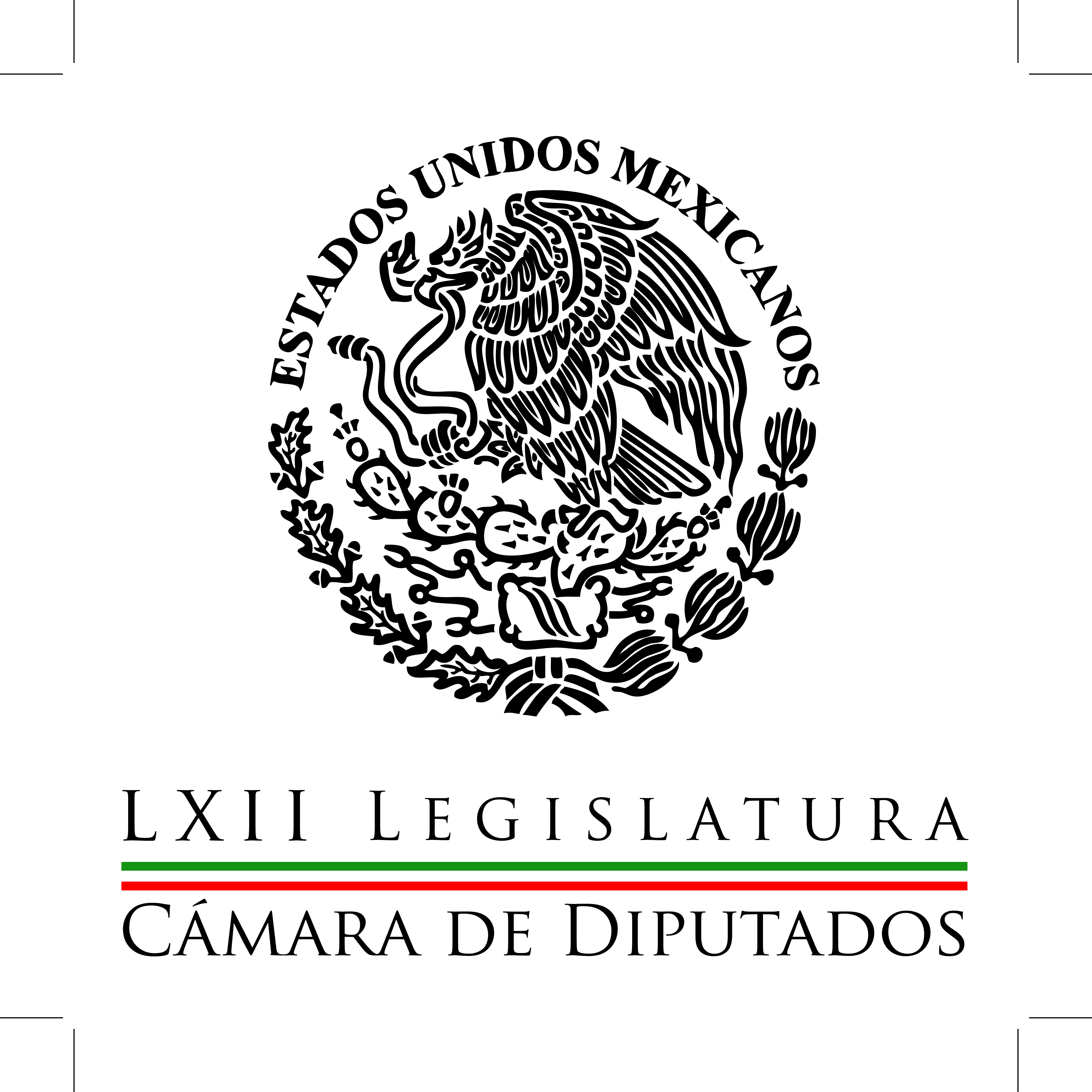 Carpeta InformativaSegundo CorteResumen: Oscar Mendoza: Composición en la Cámara de Diputados después de la elección del 7 de junioCésar Camacho Quiroz: Al PRI le fue muy bien. Hoy tenemos 164 diputados ganados por mayoríaCurzio reconoce a Enrique Peña por su no intervención en la elección Cuauhtémoc Blanco será alcalde y Carmen Salinas diputada federal priistaClaudia Pavlovich: Su triunfo en las elecciones en Sonora 08 de junio de 2015TEMA(S): Información General FECHA: 08/06/15HORA: 07:07NOTICIERO: El MañaneroEMISIÓN: Segundo CorteESTACION: Canal 4GRUPO: TelevisaOscar Mendoza: Composición en la Cámara de Diputados después de la elección del 7 de junioVíctor Trujillo (Brozo), conductor: Bueno, pues esto es más o menos lo que tenemos a nivel DF, ya nos reportaron, Erika Mora desde el INE, y estábamos con el Congreso, estábamos con la Cámara de Diputados. Oscar Mendoza (OM), colaborador experto en temas legislativos: Y a nivel federal también, el gran perdedor es el PRD y quien gana mucho de lo que está perdiendo el PRD es Morena. ¿Qué es lo que se eligió? En Diputados se eligieron 300 diputados por mayoría relativa y 200 por representación proporcional. Y lo que es interesante es el movimiento del voto nulo, lo comentamos fuera, fuera del aire, ¿por qué? Porque ¿cómo calculamos quién llega y quién no llega y quién mantiene registro y quién no mantiene registro en la Cámara de Diputados? Pues no es con la votación emitida, sino con la votación… No es con la votación, la que se cuenta del número de actas, sino con la votación nacional emitida, que son todos los votos menos los nulos, menos los candidatos independientes y menos los votos de los partidos que no hayan alcanzado el 3 por ciento. Brozo: Sí. OM: ¿Esto qué nos dice? Que, por ejemplo el PT, si no se hubiera anulado el voto, el PT no hubiera mantenido registro, porque aplicando la fórmula de la votación nacional emitida el PT, anulando los votos nulos y todos los otros factores que les acabo de comentar, el PT llega al 3 por ciento, podemos ver en la gráfica cómo queda la distribución, con la votación nacional emitida con lo que calculamos la distribución de la Cámara. Brozo: ¿Lo que estás diciendo es que el voto nulo salvó al PT? OM: Definitivamente. Brozo: ¡Ay, cabrón! OM: Porque hoy, con la votación nacional emitida el PT tiene el 3.10, pero si contabilizamos… Si quitamos el voto nulo tenía alrededor del 2.80 y pico por ciento… Brozo: ¡Ay! OM: Eso quiere decir que no mantenía el registro… Marissa Rivera (MR), conductora: No lo mantenía. OM: … de acuerdo con las reglas electorales. Lo que se está mostrando en pantalla nos muestra que el PT tiene 3.10 y eso quiere decir que… A las 5:30 de la mañana que hicimos el corte con los datos el PREP y que es difícil que se mueva esta tendencia, porque ya se había contabilizado alrededor del 70, 71 por ciento de las casillas, el PT sí mantiene el registro. Y ¿cómo calculamos la distribución de fuerzas de Cámara de Diputados? Pues de esta manera, viendo que el PRI obtuvo casi el 31 por ciento de la votación nacional emitida, el PAN el 22.68 por ciento, el PRD el 11.4, el Partido Verde Ecologista 7.40 por ciento, la verdad toda esta campaña de mercadotecnia que hemos comentado y criticado funcionó y lo vamos a ver ahorita en el número de curules que tiene; Morena llega al 10.02 por ciento de la votación nacional emitida… Brozo: ¡Cómo crees! ¡10 por ciento! OM: El 10 por ciento, entonces lo que estamos viendo a nivel local también se está reflejando a nivel federal. Y ¿cómo queda distribuida la Cámara de Diputados con el 70 por ciento de las casillas ya computadas? Pues podemos ver que el PRI tiene el 38 por ciento de los curules, el PAN el 22 por ciento, el PRD el 10 por ciento, baja drásticamente en comparación a la pasada legislatura; el Verde el 8.8 por ciento, que es un montonal de lugares en comparación a lo que tenía en la legislatura pasada; el PT llega a tener el 2.40 por ciento de los lugares, Morena de nuevo brinca porque tiene el 7.40 por ciento de los lugares y es importante destacar que el Partido Humanista no llega y sí, sí, tenemos un independiente. Y aquí también, lo aclaro, estamos haciendo el cálculo para 499 diputados, porque no se ha computado todo un distrito en Oaxaca por los disturbios. Entonces no da el 100 por ciento, pero el margen de error en realidad es un diputado. Entonces ahorita así es como está… Brozo: Por eso no cuentas un diputado, porque falta ese conteo. OM: Porque ese conteo ni siquiera está apareciendo en el PREP, porque todavía no lo suben… No lo suben las autoridades locales en Oaxaca. Brozo: Cuantificando ése que falta es un diputado. OM: Es un diputado nada más. Brozo: Muy bien. OM: Y ¿cómo queda la distribución por diputados de mayoría relativa y de representación proporcional, que esto también es importante? Brozo: A ver. OM: Aquí está la gráfica… Cómo está entre la LXII y LXIII Legislatura. ¿Quién pierde y quién gana? Pues definitivamente el que más gana es el PRI, porque aunque el PRI pierde 22 curules en comparación con la LXII Legislatura, la que ahorita está, la que ahorita sigue vigente hasta el 1° de agosto. Brozo: A ver, explícanos, este.... OM: La barra de lado izquierdo es cómo queda la LXIII Legislatura, o sea, la que entra en septiembre, la de lado derecho es como está ahorita. Brozo: Muy bien. OM: Entonces podemos ver que el PRI pierde 22 curules; sin embargo, el Verde gana 17 curules. Brozo: Le hace el… OM: Le hace el cambalache, con ese cambalache llega a una distribución de fuerzas muy similares a las que tenía ahorita. Brozo: Exacto, tienes esa pérdida, pero tu patiño te compensa. OM: Exacto porque… MR: Nueva Alianza también, ¿no? OM: Sí, porque mientras pierdes 22, ganas 17 más de los que tenías en esta legislatura, por el Verde; y dos más por Nueva Alianza, entonces en realidad quedas con una distribución de fuerzas casi igual. El PRD definitivamente el gran perdedor porque como pueden ver pierde 45 curules y se distribuyen entre los partidos pequeños, y que ya no tan pequeños. Morena pasa de tener 12 diputados -porque recordemos que al final de esta legislatura hicieron su bancada- a 37, eso quiere decir que tiene 25 curules más. Movimiento Ciudadano también crece impresionantemente, lo platicábamos hace 15 días por el tipo de candidato que puso y el tipo de campaña, gana 15 curules más de las que ya tenía. El PT crece un curul -y el PT, de nuevo lo recuerdo, el PT no debió haber llegado- esto se explica, el que haya llegado y que tenga la fuerza, y que tenga un curul más esta legislatura, se explica por el voto nulo. Tenemos un voto nulo de casi el 5 por ciento, por lo tanto, eso es lo que le da el registro. Brozo: Muy bien. OM: Los números son muy similares al conteo rápido, lo que hoy podemos ver en la mayoría de los medios de comunicación, que lanzó el día de ayer el INE a medianoche, varían en unos más, en unos menos, pero la realidad es que el PRI mantiene las fuerzas casi a como ahorita tiene en está LXIII Legislatura. Sin embargo, sí es importante destacar dos cosas: Uno, en materia de paridad de género, recordemos que las nuevas reglas electorales nos exigían que la mitad de las candidaturas fueran para mujeres y la mitad para hombres, pero eso no quiere decir que la Cámara de Diputados se va a componer mitad hombre y mitad mujeres. La realidad es que sólo el 41.9 por ciento son mujeres y el 58 por ciento son hombres, y si hacemos comparación con esta legislatura -la LXII, la que ahorita está vigente-, en realidad va a haber menos mujeres, porque ahorita en la LXII tenemos 44 por ciento de mujeres y se va a reducir hasta el 42 por ciento. Yo creo que es una disminución pequeña, pero importante destacarla. Y también otra cosa que a mí me impresiona mucho y que sí es importante destacar, hasta ahorita como están los conteos del PREP, podemos decir que 43 por ciento de los legisladores que llegan a la Cámara de Diputados no tiene experiencia legislativa alguna. O sea, no han estado en un Congreso local ni han sido diputados federales. Brozo: 43 por ciento. OM: Ahorita como están los números, Brozo: O sea, 43 por ciento como están los números van a llegar al propedéutico. OM: Sí, a su primer día de clases, a ver cómo se hace una ley, cómo se hace un punto de acuerdo, cómo se hace un exhorto, qué comisiones. Y esto definitivamente va a afectar y ¿por qué va a afectar? Recordemos que el primer periodo ordinario de esta LXIII Legislatura va a ser histórico. Como nos tocó con el Pacto por México en 2012, que les atoraron todo un Pacto por México y ahí les va presupuesto y reformas estructurales, a esta LXIII Legislatura les toca aprobar un presupuesto base cero, un presupuesto que en la historia de México nunca ha existido y que en teoría toda la estructura programática de este presupuesto va a cambiar y esperamos que este 43 por ciento de diputados sin experiencia legislativa decidan el presupuesto en menos de dos meses. Entonces, también, viene complicado. Brozo: Está muy interesante el asunto, nosotros vamos a aprovechar para ir a un corte y regresamos para seguir hablando de lo que fue el día de ayer y lo que representa. Ya más o menos vimos una buena parte del terreno, pero todavía queda más. Vamos a un corte. PAUSA OM: Igual como funcionó en la LXII Legislatura. Leopoldo de la Rosa (LR), conductor: Mencionó en su mensaje el Presidente de la República: "Las reformas continúan", fue la frase con la que concluyó ese mensaje, dando a entender que él presupone o sentía en ese momento que iba a continuar ese flujo político. ¿Será ese el ambiente que prevalezca? Brozo: A estas alturas ya cuando llega ese punto del discurso "Henry Monster" Peña Nieto, pues yo ya le cambié. OM: Pero se mantiene el equilibrio de fuerzas. O sea, las reformas continúan, yo no tengo ninguna duda, en el Congreso va a seguir siendo... Brozo: Desde luego, yo nada más dije, ¿qué reforma? MR: Igual que la educativa, seguramente. Brozo: Para entenderte. OM: No, pues... Las pasan por el Congreso, que las apliquen es otra cosa. LR: Claro, claro. Brozo: Porque si a estas alturas no estás pensando en aterrizar las reformas, ya no hubo. LR: Pero para esto le sirve el Congreso, para pasarlas cuando... OM: Pero ya también hoy estamos en lógica de salida, también tomemos en cuenta vamos a entrar al cuarto año de gobierno, ya no necesitamos reformas que tomen cinco años en aplicarse, por decir, como la educativa, que ahí la tenemos parada. Brozo: No, bueno. OM: La educativa. MR: Eso es justamente lo preocupante, el tiempo que falta y si se actúa con esa debilidad ante las reformas y los chantajes y tal. OM: Porque con el Congreso puede pasar todo, o sea, los números le dan; PRI, Verde y PAN pueden sacar cualquier constitucional, o sea, tienen el 60 por ciento. Brozo: Sí, pero ya hay una comezón incómoda de un 15 por ciento. OM: Entre Morena, entre Morena, PT y Movimiento Ciudadano, sí, pero también la tenía, se llamaba PRD, nada más que estaba en el Pacto por México, después lo dividiste... Brozo: Exactamente. OM: Después se fueron independientes, después quedó Morena... Brozo: Cambiaron las circunstancias, ¿no? OM: Sí. Brozo: Sí, porque una cosa es darse besitos el oscuro y lo otro es a ver quién la tiene más grande, ¿no? OM: Pero te pueden hacer todo el ruido que quieran, pero de que siguen entrando con todo, siguen entrando. Brozo: Desde luego, pero puedes cambiar también... Vamos a suponer que de pronto el bloque de Morena, Movimiento Ciudadano, PT, PRD y PAN pudieran hacer un bloque. OM: Sí, sí pueden hacer un bloque y eso les daría el 48 por ciento. MR: Mayoría relativa. OM: Sí. Pueden pasar... Brozo: ¿Por qué te ríes tan burlonamente? OM: Porque no puede pasar una (inaudible). Brozo: Exactamente. OM: O sea, la reforma... Pasar las constitucionales, que es de lo que se trata es de gobierno, que es modificar la Constitución cada estornudo... Brozo: Así es, así es. OM: Pero sí pueden hacer muchos cambios a leyes secundarias. Esa alianza sí. También recordamos que la asistencia nunca es perfecta, en 46, 48 por ciento hace que pase cualquier reforma secundaria. Brozo: Es cierto. Duración 11´30´´, ys/m.TEMA(S): Información General FECHA: 08/06/15HORA: 07:35NOTICIERO: Once NoticiasEMISIÓN: Segundo CorteESTACION: Canal 11GRUPO: IPNCésar Camacho Quiroz: Al PRI le fue muy bien. Hoy tenemos 164 diputados ganados por mayoríaJavier Solórzano (JS), conductor: Le queremos agradecer aquí en Canal Once al presidente del Partido Revolucionario Institucional, César Camacho Quiroz, que esté con usted y con nosotros. César, gracias que estás con nosotros, muy buenos días. César Camacho Quiroz (CCQ), presidente del Partido Revolucionario Institucional: Buenos días Javier, gracias a ti y al auditorio que es vasto. Pues aquí reponiéndonos un poco querido Javier. JS: Sí, me imagino. CCQ: De entrada. JS: Largo día, larga noche. A ver, de una manera autocrítica, César, cómo podríamos colocar la mirada de la elección ayer en algo así que podamos decir si te parece "luces y sombras" para el PRI el día de ayer. CCQ: Primero, para los mexicanos, y me importa mucho empezar por ahí, Javier, qué bueno que hubo elecciones, qué bueno que no hay incidentes mayores de los cuales lamentarlos, no obstante que había mucha gente interesada en descarrilar la elección; qué bueno que se quedaron con un palmo de narices y que la inmensa mayoría de los mexicanos decidió ir a las urnas. Para los parámetros de una elección intermedia, me parece que la participación ciudadana está… es más que satisfactoria. En seguida, creo que al PRI le fue muy bien, creo que empiezo por lo nacional. Hoy tenemos 164 diputados ganados por mayoría, es decir 164 distritos, con el 78 por ciento de los votos contados, el PRI casi tiene 30 puntos a su favor, y 156 posiciones en la coalición PRI-Verde, 23 en la que va solo el PRI, que dan un total de 179. Frente a 164 que son los que tenemos en la legislatura que está terminando, evidencian que hay un avance de cuando menos 15, más los de representación proporcional que falta contabilizarlos. ¿Qué es lo que parece que nos atropelló y no nos dimos cuenta a tiempo? Nuevo León. Un fenómeno que jurídicamente tuvo lugar, porque así lo decidimos todos los partidos, era un clamor de los mexicanos. Lo que evidencia que los partidos necesitamos hacer algo para ser más competitivos, porque de otra suerte van a aumentar los candidatos independientes. Entonces, autocrítica, el PRI no fue un partido que haya sido cauce suficiente para los ciudadanos que se sintieron, dirían otros, concesionados o apretados en este tema de partidos. Si todo sale como hasta ahora lo veo, con todo el dolor. Otro candidato independiente, Clouthier, en un distrito de Sinaloa, le ganó a un priista que era el que se estaba perfilando triunfador, en consecuencia, otra vez una nota que hay que admitir que este nuevo mecanismo, se puede, se puede echar mano de él, es eficaz y que al final se hizo lo que la gente quiso en las urnas. JS: César Camacho, la diferencia entre "El Bronco" e Ivonne, que yo me permito decir era una buena candidata, es significativa, o sea, cuando "Reforma" o "El Norte" hace algunas semanas colocaban dos, casi dos dígitos, yo decía: "en qué están pensando", veo que "Reforma" y "El Norte" y sobre todo los regios, en general neoleoneses, tenían muy claro por quién iban a votar. ¿A qué horas te enterarse de que esto era ya inminente? CCQ: Ya como a las 2:00 por la tendencia. JS: Sí, ya no había manera. CCQ: Porque los que tenemos años en esto, sí, vemos, ya empiezas a advertir que se empieza a abrir la línea, de suerte que es, diríamos que estadísticamente imposible que regrese y que crucen las líneas. Te digo con toda franqueza que nos provoca además a los priistas también un gran dolor. Ivonne es una gente espléndida, es una gran política, es una mujer diestra en lo administrativo y en lo político, pero en fin, parece a destiempo. A mí me parece que hay que admitir las cosas como son. En esos claroscuros, hoy tenemos una delegación en el DF, una delegación que es Cuajimalpa y estamos perfilándonos ganadores, además de Cuajimalpa, en Magdalena Contreras y en Milpa Alta, o sea, tres. Bueno, me parece un gran avance por haberle apostado a los jóvenes. Tenemos tres diputaciones locales en el Distrito Federal, que también me parece, y un par más en lo federal, que me parece plausible. En consecuencia, creo que valió la pena que este partido, el mejor organizado de México, haya trabajado fuerte, haya postulado candidatas y candidatos de fiar, gente con prestigio, y hoy la representación se tiene que convertir en una eficiente maquinaria para construir consensos. Te puedo adelantar, Javier, que en nuestra relación tanto electoral como programática, legislativa con el Partido Verde, en temas concretos con el Partido Nueva Alianza, y quizás con alguno más de los de reciente creación, estamos en condiciones de pasar la línea retadora de los 205. JS: Bueno, nada más dos cuestiones breves, si se puede, primero, ¿habrá pesado la gestión desigual del gobernador de Nuevo León, Rodrigo Medina? y, segundo, ¿cómo explicarse que un gobernador tan bien calificado como es el caso de Querétaro, el candidato del partido no haya podido ganara e incluso haya perdido de manera clara ante Pancho Domínguez? CC: Cada vez se rompen más paradigmas o éstas, a fuerza de repetirse, parecen verdades. Yo diría, tratando de ordenar mis ideas, una gubernatura buena, o una gestión buena, una presidencia municipal incluso Presidencia de la República no necesariamente te da el triunfo, pero una mala, sin duda, te ayuda a que pierdas. Primero, la gente tiene clara consciencia de que se trata de cosas distintas. Lo digo, espero que no parezca ardor, pero bueno, kilo por kilo, no tiene nada que hacer Pancho Domínguez frente a Roberto Loyola, los conozco perfectamente. No obstante, bueno si la tendencia se mantiene así, ganará Pancho Domínguez, y lo respetaremos y si hay necesidad, porque tenemos elementos objetivos, objetaremos. Pepe Calzada es el mejor o el segundo mejor calificado de los gobernadores, pero eso no se transmite por decreto. Creo que hay un panismo duro en Querétaro que votó y en este país de libertades y de respeto por el ejercicio democrático parece una exageración. Su majestad el elector es el ciudadano armado con una credencial de elector y san se acabó, a otra cosa. Bien, ahora, nosotros vamos a trabajarle fuerte con quien se necesite y qué bueno que me acordé, en el caso de Nuevo León, pues tenemos Monterrey, tenemos Apocada, tenemos Guadalupe, tenemos el mayor número de diputados locales federales y vamos a hacer política, no vamos a tratar de descarrilar el proyecto de nadie, pero tampoco le vamos a regalar los votos a nadie. Vamos viendo las propuestas, los planteamientos que sean benéficos para los ciudadanos, para los nuevoleoneses o para los queretanos, según el caso, y vamos a jalar parejo, porque a este país lo que le urge son los acuerdos y que el camino de la prosperidad no se detenga. JS: Muchas gracias, César Camacho Quiroz, presidente nacional del Partido Revolucionario Institucional, buenos días. CC: Gracias a ti, Javier, buenos días. Gracias. JS: Buenos días, gracias. Duración 8´12´´, ys/m.TEMA(S): Información LegislativaFECHA: 08/06/2015HORA: 09:21NOTICIERO: En los Tiempos de la RadioEMISIÓN: Segundo CorteESTACION: 103.3 FMGRUPO: FórmulaGustavo Madero: El PAN se convierte en la fuerza política de oposición más consolidada Oscar Mario Beteta (OMB), conductor: Vamos a platicar y parece que tenemos buena línea con el licenciado Gustavo Madero, presidente del Partido Acción Nacional. Muchas gracias, don Gustavo, buen día. Gustavo Madero (GM), presidente del PAN: Buen día, Oscar Mario; buenos días a todo tu auditorio. OMB: Bueno, pues sorpresas en esta elección, algunos señalan que para el Partido Acción Nacional, Querétaro y Miguel Hidalgo en la capital de la República. GM: Y Baja California Sur. OMB: Ah, Baja California Sur obviamente, sí, conserva Baja California Sur… GM: Colima… OMB: Pero digo sorpresas, sorpresas, Querétaro y Miguel Hidalgo, porque Baja California Sur, pues ya lo daban por descontado, ¿no? GM: Te falta el Estado de México, tenemos Huixquilucan, Atizapán, Naucalpan, tenemos muchas capitales, municipios; tenemos una mayoría arrasadora, Nuevo León en las diputaciones locales y federales, lo que quiere decir, Oscar Mario, es que el nuevo gobernador va a tener un Congreso con mayoría panista y el Partido Acción Nacional es la principal fuerza política en el estado. OMB: Bueno, en el Congreso de la Unión, ¿se quedan prácticamente igual? GM: Es correcto, en una composición más dispersa, donde se atomiza toda la oposición, el PAN se convierte en la fuerza política de oposición más consolidada y más fuerte para enfrentar al PRI y al gobierno y a su coalición gobernante, que es el Verde y el Panal. Pero el PAN mantiene sus números, como estamos ahorita más o menos en la LXII Legislatura, estaremos en la LXIII Legislatura, alrededor de 116 diputados. OMB: Per bueno, no le alcanza para la transformación de leyes, don Gustavo, porque el PRI junto con el Verde y el Panal, pues van a tener más de 250 votos. GM: Pues sí, pero las leyes se aprueban por dos cámaras y nosotros tenemos mayoría en el Senado, entonces el PRI y el gobierno tendrán que negociar todas las reformas junto con el PAN y el PRD para poder sacar acuerdos. OMB: Y dice usted: "En Nuevo León tenemos mayoría en el Congreso". GM: Absoluta, fíjate, son 25 distritos y de los 25 distritos el PAN ganó 17. OMB: ¿Cuál va a ser su relación con el candidato independiente, próximo gobernador? GM: Pues defender el voto que nos dieron los ciudadanos y ser consistentes con lo que ellos nos mandatan, que es ser un partido responsable, un partido que es una fuerza política que utiliza sus votos siempre para buscar acuerdos que beneficien al estado y al país. Esto lo hemos comprobado, históricamente el PAN es un partido responsable para gobernar, construimos acuerdos cuando son buenas propuestas, como las reformas estructurales del Pacto por México, que eran ideas que el PAN considera positivas. Y lo mismo nos opusimos a la reforma fiscal del Gobierno Federal, porque creíamos que era negativo. Lo mismo haremos en Nuevo León, las cosas buenas las impulsaremos y las apoyaremos y las cosas malas, pues no permitiremos que se aprueben. OMB: Don Gustavo, finalmente porque hay mucha confusión, ¿hasta cuándo se queda usted al frente de su órgano político? GM: En este segundo semestre tendré que convocar a la renovación del CEN y esto será de aquí entre junio y diciembre, habrá renovación del CEN. OMB: ¿Usted apoya a Ricardo Anaya? GM: No, pues yo todavía no puedo, no tenemos ni candidato registrado, todavía no hay ni convocatoria, hay que esperar un poquito y, primero, terminar, defender los triunfos, algunos triunfos peleados que todavía no se reconocen, pero que vamos a ganar, como Colima. Oscar Mario, te lo anuncio de una vez, en Colima hay 903 casillas, con el 100 por ciento de las casillas computadas ya por nosotros, el PAN ganará con el 50.63 por ciento de los votos, con 130 mil 519 votos, contra 49.37 del PRI, que equivalen a 127 mil 239 votos, una diferencia de más de tres mil votos, con lo que Jorge Luis Preciado nos dará una tercer victoria. Y estaremos también peleando la victoria en San Luis Potosí, que estamos a un punto de diferencia y que creemos que también podamos arrancar esa otra victoria en el estado de San Luis Potosí. OMB: Pero bueno, por este diferencial que usted señala, Colima y San Luis Potosí, probablemente se resuelva en el Tribunal Electoral del Poder Judicial de la Federación. GM: Bueno, primero el Instituto Nacional Electoral y si hay impugnaciones... Lo que sí es que en la ley, Oscar Mario, cuando la diferencia es menor al 1 por ciento, por ley se tienen que abrir todas las casillas y contar cada una de ellas. Entonces, ahí se va a ampliar todavía más el voto. OMB: Bien, ¿entonces usted está confiado que se quedan con Colima y San Luis Potosí? GM: Sí, sí, sí, totalmente, totalmente. Y que el PAN va a crecer... Digo también tenemos muy buenos triunfos en La Paz, en Los Cabos, en Miguel Hidalgo como decías ahorita, pero también en Irapuato, en León, Guanajuato, en Naucalpan, en Huixquilucan, Tlalnepantla. Bueno, pues son muchos triunfos que tenemos ahorita, que van a consolidar al PAN como una fuerza política en todo el país y que nos consolidamos para utilizar esa fuerza para oponernos al PRI ya el gobierno como la coalición que encabezaremos, rumbo al 2018 y en las próximas gubernaturas también. OMB: Felipe Calderón, expresidente de México, decía: "Es que Gustavo Madero dejó sola a mi hermana en Michoacán". GM: No, la acompañamos y la impulsamos en dos ocasiones. Yo fui el principal promotor para que ella fuera nuestra candidata, convencí a los otros aspirantes, a Marko Cortés y al senador Salvador Vega para que declinaran y se sumarán a ella, ella fue nuestra candidata, la apoyamos. Y bueno, pues los resultados ahí están. Todavía estaremos defendiendo los resultados, pero no podemos negar, cuando las diferencias se dan en cierto porcentaje, las tenemos que aceptar. OMB: También han mencionado en Nuevo León su candidata fuerte era la exalcaldesa de Monterrey. GM: "Es pura piña", no, no, no. El PAN en Nuevo León se consolida como el único partido político fuerte, es el único que (inaudible). "El Bronco" sale del PRI, un priista de 33 años y se postula como independiente, y la gente quería darle un mensaje en contra de Medina y en contra del PRI, y apoyó para gobernador a "El Bronco" y para el Congreso, las diputaciones federales y locales al PAN, pero de manera contundente Te estoy diciendo que 17 de 25 Distritos locales se los dan al PAN. ¿Qué quiere decir? Que el presupuesto del estado lo va a aprobar el PAN, que las leyes, la reforma si todas las propuestas de este señor, tendrá que ir a convencer a los panistas para que puedan ser aprobados en la Cámara de los Diputados, e incluso el presupuesto federal, la mayoría de los diputados federales de Nuevo León van a ser panistas. OMB: Oiga, ¿qué opina sobre el triunfo de Morena? GM: Pues creo que se consolida como una escisión del PRD y como una izquierda fragmentada, que fragmentados no tienen potencia ninguna las dos opciones y ése es el resultado que estamos viendo. Frente a la política nacional, lo que necesitamos es construir mayorías, opositores amplios entre todos y ésa es la convocatoria. Creo que Morena pues está siendo el que se desmarca siempre, como que es el partido que no construye, que no se suma con ninguna otra cosa política, y esto pues lo mantendrá como una fuerza muy acotada, del menor del 10 por ciento de los votos, de un sólo dígito, con su estridencia, su radicalismo, pero con ese tamaño pues no podrá aspirar nunca a un proyecto nacional, por su incapacidad de construir acuerdos y sumarse con otras fuerzas políticas... OMB: Bueno. GM: ... del país, Oscar Mario, del país. Los ciudadanos nos están pintando como un país plural, a nadie le están dando una mayoría contundente, le están diciendo que hay mexicanos que piensan diferente y que nos obligan a los políticos a ponernos de acuerdo. Ese es el reto, y pensar en sus problemas y encontrar soluciones a sus problemas. OMB: Bueno, el candidato más visible para el 2018 es Andrés Manuel López Obrador y sobre todo después de... GM: (Inaudible) por viejito, por viejito, pero con el 9 por ciento de los votos, digo, tampoco, tampoco es (inaudible), tiene el 9 por ciento de los votos a nivel nacional, o sea, ya sé que les da miedo, que se ponen a temblar porque es muy radical, pero como fuerza política nacional no tiene ninguna gubernatura, no tiene ninguna alcaldía. Pues nomás es un señor que se ha dedicado a promocionarse en todos los espectaculares y utilizar a un partido político para promover su imagen. Pero eso es todo, no hay más que eso. OMB: ¿Podría acusar a alguno de los consejeros del INE de haber actuado con parcialidad o favoritismo hacia la campaña de Andrés Manuel López Obrador? GM: Pues yo donde veo más claro es contra el Verde, contra el Verde se vieron muy omisos, remisos y le han perdonado muchísimas violaciones reiteradas a la ley electoral. Y pues me da mucha tristeza, porque el Verde engaña y el Instituto Nacional Electoral y el tribunal, todavía peor, le rebajan todas las multas. Entonces, eso es en donde yo estoy realmente desilusionado de cómo no se le ha podido poner una contención y poner al Estado de Derecho por encima de esos comportamientos. OMB: Bueno, falta mucho, pero algunos ven tres candidatos o precandidatos a la Presidencia de la República en el blanquiazul: Gustavo Madero, Margarita Zavala y Rafael Moreno Valle. GM: Súmale hombre, quita a uno y pon a otro, faltan muchos. Ese juego no te ayuda nada, hombre; ahorita se confunde, ahorita ponte a pensar en la Cámara de Diputados.... OMB: ¿No es cierto, entonces? ¿Usted lo niega, pues? GM: No es tema, como dice el chiste. OMB: Ah, bueno, no es tema, no es tema, bueno, más bien no es tema, no es tema. GM: Ándele pues. OMB: Ni sí, ni no, sino todo lo contrario. GM: Así es, así es. OMB: Bueno, don Gustavo, muchas gracias. GM: Pásela bonito. OMB: Gracias Gustavo Enrique Madero, presidente del Comité Ejecutivo Nacional del PAN. Hacemos una pausa, parece que ya tenemos vía telefónica pues a quien acapara, acapara las primeras planas de los medios este día, "El Bronco", candidato independiente, pues una faena histórica en la vida política del país. Duración 11’44’’, nbsg/m. TEMA(S): Información General FECHA: 08/06/15HORA: 07.13NOTICIERO: MVS NoticiasEMISIÓN: Segundo CorteESTACION: 102.5 FMGRUPO: MVSCarlos Navarrete: El PRD sigue siendo la primera fuerza de la izquierdaAlejandro Cacho (AC), conductor: Le agradezco a Carlos Navarrete, el presidente nacional del PRD, que nos acompañe esta mañana para conocer cuál es su balance de la jornada de ayer. Carlos, buenos días. Carlos Navarrete (CN), presidente nacional del PRD: Hola, ¿qué tal? Buenos días. Qué gusto saludarlos. AC: ¿Cómo le fue al PRD? CN: Se está recomponiendo el panorama electoral mexicano, no cabe duda. Por un lado la coalición que impulsó el PRI y el Verde está obteniendo un resultado bastante bueno para el gobierno y para el PRI; el PAN está en una posición un poco menor a la que había tenido la pasada elección, y en la izquierda hay un fenómeno nuevo que es el fenómeno de la dispersión, un fenómeno preocupante para nosotros, que tenemos que evaluar, porque en conjunto la izquierda, los cuatro partidos de izquierda estamos obteniendo un porcentaje semejante al del PRI a nivel nacional, alrededor del 30 por ciento de la votación. La característica nueva es que está disperso en cuatro agrupamientos, el mayor de ellos el PRD con 11.5 por ciento aproximadamente, el segundo Morena con alrededor de 9 por ciento, el tercer Movimiento Ciudadano con alrededor de 7 por ciento y el cuarto el PT con alrededor del 3 o 4 por ciento. Ese es el fenómeno nuevo que está apareciendo en el escenario mexicano y que nos obliga a tener que evaluar qué está pasando con la izquierda mexicana y qué está pasando con este nuevo equilibrio de fuerzas que, sin embargo, esta división de la izquierda le está favoreciendo al PRI y al Verde que, al tener al PAN achicado y a la izquierda fracturada, encuentra un nicho de oportunidad para que juntos puedan dar el 38 por ciento de la votación. AC: ¿Lo esperabas así, Carlos? CN: No, la verdad es de que hubo una sorpresa, yo calculaba que podríamos andar entre 14 y 15 por ciento nosotros y sí calculaba que Morena podrían dar entre 9 y 10, quedó en su piso de 9; me sorprende mucho la votación de Movimiento Ciudadano porque ha crecido de manera importante en algunas partes del país, en el DF y Jalisco particularmente, que lo ha llevado a una votación que nunca había obtenido el 7 por ciento, y celebro que nuestros aliados del PT hayan logrado el registro y estén superando el 3 por ciento. Ahora, el otro fenómeno es el Distrito Federal. El Distrito Federal se pluraliza con cuatro partidos participando y logrando posiciones. En este momento que estoy revisando el PREP del DF, el PRD se queda con las más importantes delegaciones, pero solamente seis de ellas va ganando en este momento. El PRI logra dos, el PAN logra dos, Morena logra cinco y está una todavía en disputa muy cerrada en el PREP, pero en el caso del PRD gobernará Coyoacán, Gustavo Madero, Iztacalco, Iztapalapa, Álvaro Obregón y Venustiano Carranza, o sea, las más numerosas de la capital. Sin embargo hay un hecho nuevo, la izquierda sigue siendo una enorme mayoría en el DF, pero fracturada ahora y confrontada con cuatro partidos que, insisto, crea un nuevo panorama electoral en la capital del país. AC: ¿Pensarías en una unión o coalición, unión de fuerzas entre las izquierdas, o los distintos partidos de izquierda, de cara al 2018? CN: No hay que descartar nada porque apenas va a empezar el balance de cada quien. El hecho es algo que pocas veces se ve, un electorado progresista en el país que anda superando el 30 por ciento de los votos, un poco lo que ganó en su conjunto en el 2002 en la elección presidencial; un PRI que carga con la imagen negativa del Presidente de la República, con la mala calificación, que no supera tampoco los 30 puntos, y un Verde que gracias a su campaña mercadológica y toda la maniobra que realizaron, anda alrededor del 7 por ciento, y con lo cual esta coalición de PRI-Verde anda entre el 37 y el 38 por ciento juntos. La izquierda en segundo lugar con su electorado fracturado, y un PAN a la baja que obtiene un porcentaje menor que la elección presidencial y menor que la última elección de ellos y que, por lo tanto, está en un tercer lugar. El fenómeno de la fractura de la izquierda es de alto significado. Desde que López Obrador en el 2012 decidió abandonar las filas del PRD y fundar su propio partido, y además colocar al PRD como el objetivo de su ataque principal, aquí están las consecuencias: un PRD con 11.5 por ciento, un Morena en el 9 por ciento, un Movimiento Ciudadano en el 7 y un PT en el 3, es decir, 30 por ciento de los votos en conjunto, parejo con el PRI partido a partido, pero con la característica de la división. Yo creo que esto va a llevar a un debate muy intenso del extremo de la izquierda, es mi impresión, que tan pronto se den los ánimos, se den la cifras definitivas, la presencia en el Congreso será significativa, pero otra vez en cuatro bloques diferentes, en cuatro grupos parlamentarios, andaremos arriba de los 140 diputados entre todos, no es poco, pero hoy va a quedar como una asignatura que tenemos que abordar, es el tema de la unidad, porque la fractura nos da una cifra contradictoria, una excelente cifra en conjunto, igual que la del PRI, pero fracturada en cuatro. AC: Oye Carlos, ¿le hizo daño al PRD negociar en algunos casos aliarse con el gobierno? CN: Fíjate que ese es un tema que tiene que evaluarse con detenimiento, porque, a ver, el señalamiento que Morena le hace más duramente al PRD, casi el fundamental, es decir que dejó de ser una izquierda radical, una izquierda frontal para convertirse en una izquierda pactista. Si esto fuese cierto y fuese el argumento principal para descalificar al PRD, tendríamos un Morena con 15, 17 por ciento y un PRD con 5 o 6 por ciento, y eso no ocurrió, el PRD sigue siendo la primera fuerza de la izquierda, achicada pero la primera fuerza, 11.5, pese al ataque frontal de Morena y de su dirigente. Su dirigente, que fue el único que hizo campaña durante los dos meses, ha logrado un 9 por ciento, no llega nadie lejos con un 9 por ciento propio, pero tampoco el que tiene el 11.5, y tampoco el que tiene 7, es decir, aquí hay un fenómeno de un electorado progresista que se mantiene en un tercio de la población, el 30 por ciento prácticamente, que pese a todo sigue votando por los partidos progresistas del país, los partidos de la izquierda mexicana, pero cuya dispersión es el escenario más favorable para que el PRI pueda ser, junto con su aliado el Verde, quien conduzca el país, ese es un tema de fondo que yo estoy seguro tendrá que ser objeto de un análisis interno y una evaluación detallada de los cuatro agrupamientos. AC: ¿Tú descartas y ves posible una alianza con Morena y con Movimiento Ciudadano? CN: Es difícil decirlo ahorita, Alejandro, es difícil decirlo ahorita porque apenas estamos en el balance inicial de qué fue lo que pasó, pero de que el PRD tiene que revisar detalladamente su comportamiento político, su actuación como gobierno, sus candidaturas, su posición política, es evidente. Yo te adelanto que a partir de este resultado, convocaré al Consejo Nacional el mes próximo para preparar documentos, evaluar la situación, ver cifras, ver nuestro panorama nacional, nuestro mapa electoral, qué ganamos, qué perdimos, dónde nos fortalecimos, dónde nos debilitamos. Estamos ganando Michoacán, pero estamos perdiendo Guerrero, en esta elección; estamos creciendo en Baja California Sur y en San Luis, pero estamos disminuyendo en otros estados. En fin, tenemos que hacer un balance detallado de cómo nos fue, de nuestras fortalezas y debilidades. Y como partido mayor de la izquierda tenemos la obligación de empezar el debate público, no solamente al interior de las filas del PRD, sino con muchos aliados y muchos sectores de la sociedad que siguen votando izquierda. AC: De acuerdo, Carlos, yo te agradezco como siempre tu disposición a platicar con nosotros, a tomar la llamada, a pesar de que en ocasiones no es fácil, ni es agradable. CN: No, no, pero hay que enfrentar las cosas con realismo, hay que reconocer la realidad, hay que evaluar las cosas cuando se hacen las cosas bien, cuando se hacen las cosas mal, hay que dar la cara, y la izquierda siempre ha sido autocrítica, no autocomplaciente, hay que ver lo que hicimos bien y mal con objetividad, sin rasgar las vestiduras, observar el fenómeno y actuar en consecuencia. AC: Carlos Navarrete, presidente nacional del PRD, te agradezco. CN: Te lo agradezco mucho, buen día. AC: Un abrazo. Carlos Navarrete con nosotros aquí en Noticias MVS, ya lo dice, hay que hacer una autocrítica, reconoce que no les fue bien, que no esperaban un resultado como éste, donde pierden una buena parte, prácticamente la mitad de lo que tenían en el Distrito Federal, o más de la mitad de lo que tenía en el Distrito Federal en cuanto a las delegaciones. Habremos de esperar a ver cómo queda la conformación de la Asamblea Legislativa del Distrito Federal, pero sin duda Morena les hizo una mella importante en la capital del país. Duración 9´54´´, ys/m.TEMA(S): Información General FECHA: 08/06/15HORA: 07:15NOTICIERO: En los Tiempos de la RadioEMISIÓN: Segundo CorteESTACION: 103.3 FMGRUPO: Radio FórmulaEduardo Sánchez: Jornada electoral demuestra democracia vigorosa Oscar Mario Beteta (OMB), conductor: Precisamente vamos a hablar con el licenciado Eduardo Sánchez Hernández, él es vocero de la Presidencia de la República. Licenciado Sánchez, muchas gracias y muy buen día. Eduardo Sánchez Hernández (ESH), vocero de la presidencia de la República: Oscar Mario, me da mucho gusto saludarte. Muy buenos días. OMB: Bueno, a diferencia de lo que algunos fatalistas pronosticaban para ayer, las fuerzas federales y también la ciudadanía, pues se imponen ante estos grupos minoritarios que buscaban desestabilizar la jornada. ESH: En la ciudadanía, los ciudadanos mexicanos, el Gobierno de la República, las instituciones de la República cuidamos nuestra elección y una democracia muy vigorosa, Oscar Mario. Tenemos muy buenas noticias los mexicanos, en un promedio de una decisión intermedia ésta oscila entre 42 y 45 por ciento. Ayer, de acuerdo con los datos preliminares del INE, se superó este promedio, estamos rondando el 47, 48 por ciento, lo que significa que mucho más ciudadanos que en otras ocasiones salieron a votar en una elección intermedia, lo cual muestra una democracia vigorosa y una voluntad de los mexicanos para vivir en paz y para que la paz y la concordia, la civilidad le ganen a la intolerancia siempre que a la violencia. OMB: Desde su perspectiva, licenciado Sánchez, qué lectura le da para lo que... le da a este resultado para lo que resta de la administración. Yo creo que ayer los resultados marcan un punto de inflexión importante, licenciado. ESH: Bueno, en primer lugar la voluntad ciudadana de vivir en paz, de cuidar las instituciones democráticas, demostrar que el voto es el arma más poderosa con la que los ciudadanos podemos influir en el destino de nuestra República. Segundo, desde luego, que hay un mensaje de confianza que tomamos con la debida prudencia al proyecto de reformas que México ha emprendido y que ha conducido el presidente Enrique Peña Nieto. Desde luego, la necesidad de seguir cuidando a nuestras instituciones y el mensaje que le mandan al Presidente de la República los electores para que la voluntad de acuerdos que el Presidente de la República ha tenido, la siga teniendo con todos y cada uno de los representantes de todos los partidos políticos, para que juntos saquemos un proyecto de nación que beneficie a todos los mexicanos. OMB: Licenciado Sánchez, finalmente qué lectura le da el Gobierno Federal al triunfo de un candidato independiente, en este caso de Jaime Rodríguez "El Bronco" allá en Nuevo León. ESH: Pues nuevamente estamos ante estos resultados de nuestra democracia, por primera vez gracias a la reforma política impulsada en esta administración y que fue abrazada por todos los partidos políticos, se lograron las candidaturas independientes. El Presidente de la República dio conforme a sus atribuciones lo necesario para que esto pudiera materializarse en esta ocasión y aquí tenemos el primer resultado. De manera que es una muestra más de que nuestra democracia está cada día más consolidada y que los mexicanos sabemos elegir la alternancia, debemos confirmar a los gobiernos, a los partidos que nos han merecido nuestra confianza en un momento dado y qué podemos hacer uso de ello sin que nadie más puede intervenir en esta consolidación democrática. OMB: Y bueno, también poner en perspectiva que en los grupos que buscan distraer con actos de violencia el rumbo de México, pues están equivocados, licenciado Sánchez. ESH: Así es. Y aquí ha quedado claro que el mensaje de la ciudadanía y de las instituciones de la República es muy claro a quienes apuestan por la discordia, a quienes acuerdan por la violencia y a quienes no consideran que las instituciones democráticas que los mexicanos hemos construido con tanto esfuerzo a lo largo de los años, no son el camino. El camino es el diálogo, el camino son las instituciones, ahí es donde los mexicanos podemos dirimir incluso controversias y sacar a un país adelante como lo estamos haciendo hoy. Hoy tenemos mejores condiciones, ahí hay una disminución en la inflación, hay una disminución considerable en los costos de telefonía, por ejemplo; de electricidad. Tenemos empleados por arriba del crecimiento de nuestra economía y esto es el resultado de un proyecto de país al que los mexicanos le estamos apostando y que vamos a terminar de obtener los beneficios de esta reforma a lo largo de los próximos años. De manera que Presidente de la República, también lo decía ayer, vamos por esta ruta y vamos a continuar en un permanente diálogo respetuoso y de alta consideración con todas las fuerzas políticas. OMB: Licenciado Eduardo Sánchez, algo más que desee usted agregar. ESH: Nada, Oscar Mario. Muchísimas gracias por esta oportunidad y una felicitación a toda la ciudadanía que ayer con su voto logró este resultado. OMB: Gracias, licenciado. Muy buen día. Eduardo Sánchez, vocero de la Presidencia de la República. Duración 5´34´´, ys/m.TEMA(S): Información General FECHA: 08/06/15HORA: 00:00NOTICIERO: MVS NoticiasEMISIÓN: Segundo CorteESTACION: OnlineGRUPO: MVSCuauhtémoc Blanco será alcalde y Carmen Salinas diputada federal priistaEn Morelos, Cuauhtémoc Blanco, candidato del Partido Social Demócrata a la presidencia municipal de Cuernavaca suma más de 13 mil 748 votos, lo que representa 25.40 por ciento y lo coloca al frente, seguido del PRI con el 20.90 por ciento y del PAN con el 14.16 por ciento, de acuerdo con el Programa de Resultados Preliminares de Morelos.Según el portal del sistema de información Preliminar de Resultados Electorales de Nuevo León hasta Patricio Xambrano, “El Pato Zambrano”, candidato del PR a la alcaldía de Monterrey, se ubica en la tercera posición con más de 94 mil votos, más del 20 por ciento. Mientras que Andrés García, candidato del Partido Humanista a la alcaldía de Acapulco, apenas suma mil 871 votos y está muy lejos del PRI, que se mantiene al frente, estas son cifras del PREP de Guerrero.Guillermo Cienfuegos, “Lagrimita”, candidato independiente a la alcaldía de Guadalajara, lleva hasta el momento tres mil 936 votos 0.72 por ciento, en la última posición, según datos del PREP de Jalisco. Carmen Salinas será diputada federal del PRI. ys/m.TEMA(S): Trabajo Legislativo FECHA: 08/06/15HORA: 09:36 AMNOTICIERO: La RedEMISIÓN: Segundo CorteESTACION: 88.1 FMGRUPO: Radio CentroMorena pelea el control de la ALDF al PRDSergio Sarmiento, conductor: Tenemos información, según el PREP en la Ciudad de México, Morena está peleándole el control de la ALDF al PRD y, de hecho, le podría arrancar el control al PRD. Esto es importante, el PRD ha sido el partido hegemónico en la Ciudad de México desde 1997. Pero lo que está empezando a surgir del PREP en la ALDF es que Morena podría tener 16 diputaciones de mayoría contra las 15 que ganaría el PRD; esto según el Programa de Resultados Preliminares del Instituto Electoral del Distrito Federal, con lo que el jefe de Gobierno de la Ciudad de México, Miguel Angel Mancera, tendría que gobernar con un Poder Legislativo de oposición u obtener el respaldo de los partidos minoritarios, en este caso el PRI y el PAN. Con el 60.6 por ciento de las actas computadas, el PAN obtendría seis diputaciones de mayoría, en tanto que el PRI conseguiría solamente tres triunfos en las diputaciones locales. Estos resultados podrían cambiar en el curso de las próximas horas, pues cuando menos en siete distritos la diferencia entre quien encabeza la elección y el segundo lugar es de menos de 1 por ciento de los votos. La Asamblea Legislativa consta de 66 diputados, de los cuales 26 son de representación proporcional. La distribución de los diputados de representación proporcional se realizará una vez que se tengan los resultados oficiales, por lo cual no es posible aún conocer la composición definitiva de la Asamblea Legislativa. Pero cada vez más estamos encontrando una situación en la cual los electores han votado por cambiar las situaciones en muchos lugares de nuestro país. Guadalupe Juárez, conductora: Fíjate, mencionabas tú un caso que me parece emblemático, esto de Querétaro, donde se venía haciendo un buen trabajo y la gente dice "Bueno, no queremos que el PRI se perpetúe y le vamos a dar oportunidad al PAN". Pues llama la atención el resultado y que la ciudadanía haya votado de esta manera. Duración: 2¨21” bmj/mTEMA(S): Trabajo Legislativo FECHA: 08/06/15HORA: 9:40 AMNOTICIERO: Ciro Gómez por las Mañanas.EMISIÓN: Segundo CorteESTACION: 104.1 FMGRUPO: fórmulaMartí Batres: El único partido que no es controlado por el Gobierno Federal es MorenaCiro Gómez Leyva (CGL), conductor: Con el 85 por ciento de los votos de las cifras del PREP tres partidos se pueden levantar como ganadores absolutos de la elección de ayer: Encuentro Social, que mantendrá el registro; Movimiento Ciudadano que termina con casi 6 por ciento, y Morena. Martí Batres dijo desde anoche que nunca en la historia un partido en su primera elección había tenido una votación e 8 o 9 por ciento. En ese sentido, felicidades Martí Batres. Martí Batres (MB): 	Presidente nacional de Morena: Gracias Ciro. Agregaría que sin recursos y enfrentando todas las adversidades; enfrentamos al PRI y al PRD, enfrentamos aparatos de compra de voto impresionantes pero pese a ello le fue muy bien a Morena. Tenemos un partido para dar la batalla en 2018. Para el país son buenas noticias pues hay oposición, hay izquierda y hay un partido para defender a la gente de los abusos de los partidos del Pacto por México. CGL: Carlos Navarrete Nos dijo que es el peor momento de división en la división de la izquierda mexicana, pero tú dijiste anoche que con el PRD ni a la esquina. MB: El PRD ya se fue a la derecha: votaron a favor de gasolinazos, del aumento de impuestos, a favor de reelección consecutiva, a favor de la reforma educativa, votaron porque se puedan vender a extranjeros tierras de franjas fronterizas y playas. Aquí en la Ciudad de México aumentaron el precio del Metro en 67 por ciento, impusieron el doble Hoy no Circula, es decir, han tomado decisiones de ajuste social. CGL: ¿Pero adelante el PRD como un posible aliado electoral de Morena? MB: No lo veo. Yo lo veo como aliado del PAN en las elecciones, como aliado del PRI en el Congreso de la Unión. CGL: Falta mucho pero hoy no los ves como aliados. MB: Están pegados a Peña Nieto más que César Camacho. CGL: ¿A Movimiento Ciudadano? MB: Vamos a ver qué decisiones toman, pero también entró a las recomendaciones del Gobierno Federal de postular a Manuel Espino, expresidente del PAN que encabezó la guerra sucia contra Andrés Manuel López Obrador en 2006. No veo bien eso pues es una pérdida de independencia política. No exageró cuando digo que el único partido que nos es controlado por el Gobierno Federal es Morena. CGL: Habrá que ver Encuentro Social. Martí, muy buenos resultados en el Distrito Federal, al parecer se llevarán cinco delegaciones pero ¿qué pasó en Iztapalapa? ¿Por qué no ganó Morena? MB: No, ganó Morena. CGL: No, según el PREP no. El mismo PREP que los da ganadores en Azcapotzalco, Tláhuac, Tlalpan, Xochimilco y Cuauhtémoc no los da en Iztapalapa. MB: Todavía tenemos la pelea en Iztapalapa, Gustavo A. Madero, Coyoacán, Iztacalco y Contreras. Donde más enfrentamos el operativo de compra de voto del Gobierno central fue en Iztapalapa y daremos batalla. CGL: En Iztapalapa están cinco puntos abajo. MB: Sí, pero ahí hay fraude. Me duele decirlo pero ahí quien metió la mano fue el Gobierno del DF. CGL: ¿Vamos a regresar a la época en donde si ganan, ganaron con el voto del pueblo y donde pierden hubo fraude? ¿Otra vez? MB: Nosotros no tenemos ni un gobierno, ni un recurso, no tenemos bancadas; partimos de cero en el DF. Quien tiene el aparato para realizar un operativo fraudulento es el Gobierno de la ciudad, y este debió demostrar al país que el lugar de las elecciones limpias y la democracia es la Ciudad de México pero se empeñó a ser igual que el Gobierno Federal al lanzarse a comprar el voto, a la guerra sucia, a la intimidación y coacción y todo eso lo tenemos documentado. Entonces daremos la batalla porque nosotros ganamos en Iztapalapa. CGL: Con ese discurso va a ser durísima la relación de los delegados de Morena con el jefe de Gobierno, Miguel Ángel Mancera, y el secretario de Gobierno, Héctor Serrano. MB: Yo creo que ellos tomaron decisiones equivocadas. Hace meses le dijimos a Mancera que queríamos una alianza con el Gobierno de la ciudad y lo que hizo fue aventarse contra Morena como su principal enemigo en la ciudad. En Iztapalapa metieron cien millones de pesos a través de la Procuraduría Social, encabezada por funcionarios del grupo de Dione Anguiano, candidata del PRD en Iztapalapa. CGL: ¿No reconoce Morena la derrota en Iztapalapa? MB: No. Todavía daremos pelea porque eso no está bien y lo dijimos desde el principio. CGL: Felicidades por el casi 9 por ciento de Morena. MB: Y sin recursos y sin propaganda. Duración: 9´18” bmj/mTEMA(S): Información GeneralFECHA: 08/06/2015HORA: 10:23NOTICIERO: Imagen InformativaEMISIÓN: Segundo CorteESTACION: 90.5 FMGRUPO: Imagen0Claudia Pavlovich: Su triunfo en las elecciones en Sonora Adela Micha (AM), conductora: Ya tengo en la línea a Claudia Pavlovich, virtual ganadora de esta contienda electoral a la gubernatura de Sonora. ¿Cómo estás, Claudia? Buen día. Claudia Pavlovich (CP), candidata del PRI-PVEM-Panal por la gubernatura de Sonora: Buen día, Adela. Muy bien, gracias. Muy contenta por la jornada de ayer y con mucho trabajo por hacer. AM: ¿Cómo estuvo por allá? La campaña fue muy intensa. CP: Sí, fue muy intensa pero bueno, uno aprende mucho y finalmente te fortalece y vas creciendo, y eso fue lo que sucedió. Como ustedes saben, iba en los números abajo y fue creciendo hasta que cruzamos, y hoy por hoy, ya los resultados del PREP nos dice que va a haber una tendencia aproximada de siete puntos, lo cual es para Sonora una buena ventaja. AM: Siete puntos de diferencia y por eso decía que prácticamente " la próxima gobernadora del estado". Después de todo lo que se dijo, ¿qué pasa y qué tienes pensado? CP: Lamentablemente en este gobierno hubo muchas cosas que fallaron, y te digo lamentablemente porque independientemente que gobierne un partido o el otro, pues uno siempre quiere que le vaya bien al estado, que todos salimos afectados y eso fue lo que sucedió. Yo siempre pensé que había un voto escondido, un voto en el castigo que no decía y allí estuvo finalmente. Entonces, lo que te puedo decir es que voy a tener un gran trabajo qué hacer. Sonora es un estado grande con un gran potencial que tenemos que aprovechar y yo estoy dispuesta a sumar a todos, ser incluyente y, por supuesto, estoy muy agradecida con la confianza de los sonorenses. La gran mayoría de las personas no tienen partido y es por ello que les agradezco muchísimo, igual a los de mi partido, de Nueva Alianza y el Verde su confianza y hacer un gran trabajo por Sonora, que es lo que viene. AM: Mucho se dijo del nivel de corrupción en el gobierno de Padrés, ¿qué vas hacer al respecto, Claudia? CP: Allí están las denuncias interpuestas, yo en mi gobierno -como siempre he dicho- cero impunidad y cero corrupción; ni voy a fabricar culpables ni tampoco los voy a exonerar. Ahí están las pruebas, allí están las denuncias correspondientes; hay muchas evidencias al respecto, ha sido una gran desilusión para Sonora, para la sonorenses pero bueno, así es esto. Estoy muy contenta porque voy a ser la primer mujer gobernadora de este estado. AM: Así es, cosa que yo celebro porque de las cinco contendientes, solo quedaste tú. Gracias y felicidades, Claudia. CP: Gracias. Muy buen día, Adela. AM: Claudia Pavlovich, con siete puntos arriba, del PRI es ya la virtual ganadora de esta contienda. Duración 4’46’’, nbsg/m. TEMA(S): Información GeneralFECHA: 08/06/2015HORA: 08:49NOTICIERO: EnfoqueEMISIÓN: Segundo CorteESTACION: 100.1 FMGRUPO: NRM ComunicacionesCuauhtémoc Blanco acapara 14 mil 149 votos Javier Omaña, reportero: Desde el arranque del Programa de Resultados Electorales Preliminares, el exfutbolista Cuauhtémoc Blanco, abanderado del Partido Social Demócrata a la alcaldía de Cuernavaca, se encuentra en los primeros lugares. Hasta ahora, de un total de 48 mil 307 votos, el exfutbolista acapara 14 mil 149, seguido de la coalición PRI-Nueva Alianza y Verde Ecologista, con una suma de once mil…Leonardo Curzio, conductor: ¿Pero ya declararon...? Sí, sí, los datos aquí los tenemos, nada más decirte Javier ya declaró Cuauhtémoc, ya se declaró ganador de una declaración un poco folklórica de “Ya me los fregué”, con otro verbo por supuesto. ¿Tienes algo de su declaración?¿O el PRI y el PAN se han reconocido ya derrotados?Reportero: Fíjate que no, a la par de Cuauhtémoc Blanco, el PRI fue el que salió a decir que salieron triunfadores; el PAN es el que se reservó y dijo que iban a esperar a que se pudieran dar los datos ya finales. Sin embargo, como bien lo comentas, el exfutbolista Cuauhtémoc Blanco es el que así como bien lo has referido “ya me los fregué”, fue lo que dijo ante los medios de comunicación y la propia señal “la Cuauhtemilla” y bueno, estaba programado que fuera a dar el triunfo a las 11 de la noche; sin embargo, esto no sucedió debido a que los resultados aquí en el estado de Morelos, el Programa de Resultados Preliminares estaban avanzando a cuentagotas el día de ayer y bueno, esto originó que no hubiera, por parte de la dirigencia de los partidos, una certeza para conocer si eran los ganadores y bueno para esto hacer ya un acto público en la plancha del zócalo de Cuernavaca.Se espera que hoy den conferencia de prensa el PRI, el PAN y precisamente el  PSD, quienes ya están programados conforme a lo que se ha informado en los medios de comunicación. Duración 2’10’’, nbsg/m. TEMA(S): Trabajo Legislativo FECHA: 08/06/15HORA: 7: 21 AMNOTICIERO: Ciro Gómez por las Mañanas.EMISIÓN: Segundo CorteESTACION: 104.1 FMGRUPO: fórmulaFederico Arreola: Resultados electorales Ciro Gómez Leyva (CGL), conductor: Falló estrepitosamente la encuesta Covarrubias-SDP Noticias. Federico Arreola (FA), director de SDP Noticias: Falló Covarrubias, Campos, Gabinete de Comunicación Estratégica, GEA-ISA y las que daban empate, en una de ésas hasta falló la de "El Norte" que daba sólo tres puntos de ventaja. "El Bronco" superó por muchísimo a la encuesta de "El Norte", que por lo demás yo ya me disculpé con "El Norte", con "Reforma", con Alejandro Junco, y reconozco que hicieron un buen trabajo. Hubo una encuesta no publicada que hicieron profesores del Tec de Monterrey, y creo que es la más precisa de todas, encuestaron en celulares, que es un muestreo más eficaz que teléfonos de casa. CGL: En el DF si comparas encuestas contra resultados es un escándalo. Y en algunos estados, Sonora, Querétaro. Algo están haciendo muy mal todos los encuestadores, están midiendo muy mal a la sociedad mexicana, no saben llegar al electorado mexicano. FA: No lo saben medir. Pero si juzgamos la encuesta de "El Norte"-"Reforma" en Nuevo León con los mismos criterios que se juzgó la de GEA-ISA en Milenio en 2012 puede ser más grande el fracaso de "El Norte"-"Reforma" que el de GEA-ISA, porque aquí estamos premiando a "El Norte" porque dijo que iba a ganar "el Bronco". CGL: Tienes razón, estadísticamente está lejísimos. FA: Lo de Nuevo León fue un fenómeno muy raro, los encuestadores podrían decir que los métodos no estaban hechos para medir independientes. Pero en Sonora los que no daban ganador a Gándara hablaban de una elección cerradísima, terminó bien abierta. En Querétaro igual. En el DF le daban amplias ventajas a Razú, al PRD, y Morena quedó adelante del PRD en general. CGL: La izquierda: PT, Movimiento Ciudadano, Morena, PRD, tiene más o menos el porcentaje de votos que tuvieron hace tres años, López Obrador tuvo 4.5, y la suma de estos cuatro partidos les da alrededor del 29 por ciento de los votos. Hay dos ganadores notables, Morena y Movimiento Ciudadano. Derrota catastrófica para el PRD, la suma de PT, Movimiento Ciudadano y Morena casi duplica la votación del PRD, qué catástrofe para el que hasta ayer era claramente el principal partido de la izquierda mexicana, hoy es por dos puntos el que tiene más votos de los cuatro partidos de la izquierda mexicana. FA: PT no va a sobrevivir, no va a llegar Noroña a la cámara. El PRD recuperó Michoacán, pero pienso que el señor Aureoles es más priista que perredista. Hay ganadores importantísimos como Manlio Beltrones. CGL: Sin duda, porque combínale el triunfo de Sonora con un resultado si bien ganador, importante, nada espectacular del PRI, el 29 por ciento que va a acabar teniendo, en las encuestas optimistas del PRI era el piso, es elección bajita para el PRI. FA: Lo que Manlio hizo en Sonora, porque él impulsó a Pavlovich, manejó la campaña, se metió a fondo, se peleó con Padrés, empezó Pavlovich hasta abajo y la hizo crecer. Otro gran perdedor es nuestro amigo Liébano, ya lo están culpando en el PRI nacional de haber perdido una ventaja de 20 puntos. CGL: Pero Liébano está acostumbrado a que lo culpen de todo siempre y ahí sigue. Desde cuando lo culpan de todos los males los priistas. Y derrota terrible para Gustavo Madero. El habló de una encuesta hace mes y medio que estaba en 29-29, hablaba de 180 a 190 diputados, luego bajó de 170 a 180, a duras penas van a tener 110, dijo que revertiría la caída de votos del calderonismo, en la última elección del calderonismo tuvieron casi 26 por ciento de los votos, esta vez a duras penas van a llegar a 21. FA: Pero derrota también para Calderón, que fue e hizo una campaña contra "el Bronco". CGL: Pero Calderón no estaba jugando. FA: No, pero se metió. CGL: Creo que esta derrota de Gustavo Madero aviva las posibilidades de Margarita Zavala para pelear una posición importante. FA: Les va a surgir otro precandidato en el PAN, que es Pancho Domínguez, el de Querétaro. El gran triunfador de las elecciones, las redes sociales, porque "el Bronco" es un fenómeno Facebook, le echaron encima a Televisa local y nacional; le echaron encima a TV Azteca y a Multimedios Televisión, no tuvo spots de televisión porque la ley no se los dio, sólo tuvo Facebook, le echaron encima todo y los aplastó. Las redes sociales demostraron infinitamente más fuerza en Nuevo León que la televisión. CGL: Otro gran triunfador, la prensa militante; el trabajo de militancia, de apoyo, de acompañamiento de un candidato que hizo "Reforma" fue abierto, total, impresionante. Manuel Feregrino (MF), conductor: Al 50.2 por ciento del conteo de Cuernavaca Cuauhtémoc Blanco va arriba de cualquier candidato, lleva 25.2 por ciento, el PRI con 21 por ciento y el del PRD 14 por ciento. CGL: Qué sociedad, qué hartazgo, para darle la presidencia municipal a Cuauhtémoc Blanco. Algo muy parecido se va a dar en San Luis Potosí, Ricardo Gallardo, que arrasa la capital de San Luis Potosí. FA: Otro gran triunfador es Alfaro, quien jaló a Movimiento Ciudadano en Guadalajara, arrasaron en la zona metropolitana. Duración: 12´35” bmj/mTEMA(S): Trabajo Legislativo FECHA: 08/06/15HORA: 09:11 AMNOTICIERO: Noticias MVSEMISIÓN: Segundo CorteESTACION: 102.5 FMGRUPO: MVSDolia Estévez: Prensa extranjera da cobertura a elecciones en México Dolia Estévez, colaboradora: La candidatura independiente de Jaime Rodríguez, "El Bronco", sí fue uno de los más grandes atractivos de este proceso electoral. De hecho, en Nuevo León hay una presencia muy fuerte de los medios internacionales, que fueron precisamente a cubrir esta elección, a la espera de que ganara como aparentemente así fue. Y desde antes, habían calentado los motores con cobertura muy amplia sobre el fenómeno de "El Bronco". Los grandes medios como el Washington Post, el Wall Street Journal, el New York Times los días previos a la elección publicaron análisis y entrevistas con el propio candidato, que llama mucho la atención su personalidad, de gente de pueblo. El periódico inglés The Guardian opinó que desafiaba el control absoluto que mantenían los dos principales partidos, que esto podría allanar el camino a un contendiente independiente serio en las elecciones presidenciales de 2018. Y en efecto, el caso de Jaime Rodríguez Calderón, "El Bronco", sí fue definitivamente una de las notas principales de esta elección, y el otro aspecto que se destacó mucho es como, en efecto, si el partido del presidente Enrique Peña Nieto ganó una mayoría simple en el Congreso, se insiste que esto no necesariamente va a empañar la imagen internacional de Peña Nieto, que ha sido producto de escándalos de corrupción, de una violencia que parece no disminuir en algunas partes. Ya en el lado positivo, podría decirte que sí se generó en los medios internacionales cierta expectativa de que iba a haber más violencia de que la que hubo y que, de hecho, el día de hoy ya se reconoce que fueron incidentes aislados de violencia, que tuvieron mucho que ver con el radicalismo, el cual también ha sido producto de cobertura de los medios el CNTE, en estados muy específicos. El día de hoy, para los medios internacionales estas elecciones de ayer sí tuvieron como telón de fondo el hartazgo de la ciudadanía con los partidos tradicionales, debido a los escándalos de corrupción de la clase política y la violencia. Reuters informó esta mañana que si bien el PRI y sus partidos satélites parecen haber conservado una ligera mayoría en el Congreso, los resultados preliminares sugieren que el PRI perdió terreno electoral desde las elecciones presidenciales del 2012. Reuters dice que habiendo sacado adelante sus principales reformas, no se espera que Peña Nieto vaya a depender tanto del Congreso en lo que resta del sexenio, los primeros dos años. La agencia de noticias inglesa señala que la mejor muestra del descontento del electorado con el PRI y el resto de los partidos tradicionales es la apabullante victoria en Nuevo León de Jaime Rodríguez Calderón, a quien describe como "un ranchero franco y directo que se convirtió en el primer candidato independiente en ganar una gubernatura en la historia contemporánea de México". Los comicios -escribió la agencia AP-, los cuales se vieron afectados por brotes de violencia esporádicos, fueron vistos como una prueba tornasol para Peña Nieto y el PRI. El PRI perdió curules en el Congreso, pero según conteos oficiales preliminares -dice la agencia- el incremento de diputaciones del Partido Verde de 27 a 48 podría darle a la coalición PRI-Verde 251 de los 500 escaños, una mayoría absoluta que Peña Nieto carecía hasta ahora. Por su parte, la agencia de noticias Bloomberg destacó que los comicios del domingo montaron el escenario para el resto del sexenio de Peña Nieto, y podrían ayudar a determinar las opciones del PRI para retener la Presidencia en 2018. Alejandro Cacho, conductor: Algo pasó ahí con Dolia, no sé si me escucha. Se cortó la llamada con Dolia Estévez. A ver si la recuperamos, por favor, porque nos estaba terminando de dar su reporte de cómo ve la prensa internacional el resultado de las elecciones. En un instante más iremos con Dolia Estévez. Duración: 6´37” bmj/mCarpeta InformativaTercer CorteResumen: PRD debe hacer revisión tras “descalabro” en urnas: Alonso RayaImpulso a inversión y ahorro, alta prioridad para gobierno: VidegaraySEP anuncia la reanudación de la evaluación a los maestrosSuspensión de evaluación no fue acuerdo político: OsorioRevés para la CNTE, un juez ordena continuar con la evaluación docenteAnuncio de la SEP 'es una provocación': CNTEPRD buscará aliarse con Morena en la ALDF: NavarreteAnuncia Layda Sansores que impugnará elección en CampechePREP revela primeros espacios de diputados plurinominalesReconocen PAN y PRD-PT ventaja de “Cuau”08 de junio de 2015TEMA(S): Partidos PolíticosFECHA: 08/06/15HORA: 17:17NOTICIERO: Milenio.comEMISIÓN: Tercer CorteESTACION: Online GRUPO: Milenio0PRD debe hacer revisión tras “descalabro” en urnas: Alonso RayaEl líder de los diputados del PRD destacó la necesidad de rectificar los errores e insuficiencias a más tardar en un año si no el PRD “no tendrá condiciones para competir en 2018”.FERNANDO DAMIÁN.- Ciudad de México.- El coordinador de los diputados federales del PRD, Miguel Alonso Raya, urgió a su partido a hacer una revisión a fondo y a conciencia de su estructura y organización, así como cuadros y perfiles de sus candidatos, tras el “descalabro” perredista del domingo en la capital del país.Remarcó la necesidad de rectificar los errores e insuficiencias a más tardar en un año, pues, en caso contrario, el PRD “no tendrá condiciones para competir en 2018”.“No se puede negar, ni eludir el golpe y el trancazo que recibimos en el Distrito Federal: si pierdes 16 diputaciones de 27, no se puede negar el fracaso, y aunque se ponga variopinto el caso de las delegaciones y eso puede ser hasta saludable, lo cierto es que en la principal trinchera del partido no funcionó la estrategia y eso debe ser registrado y revisar qué vamos a hacer de aquí a 2018: yo no digo que la tengamos perdida, pero es necesario revisar y corregir a más tardar en un año”, dijo.En entrevista por la vía telefónica, Alonso Raya insistió en la importancia de revisar las fallas internas, pero aseguró también que su partido pagó los costos de un “voto silencioso” de castigo al PRD y al gobierno del Distrito Federal.“El partido sufre un duro golpe y es necesario revisar con responsabilidad lo que sucedió para corregir y tener listo y puesto de pie al partido a más tardar en un año, porque de lo contrario no tendremos condiciones para competir en 2018”, alertó.   Jam/mTEMA(S): Información GeneralFECHA: 08/06/15HORA: 18:50NOTICIERO: Milenio.comEMISIÓN: Tercer CorteESTACION: Online GRUPO: Milenio0Impulso a inversión y ahorro, alta prioridad para gobierno: VidegarayLa SHCP informó que Videgaray se reunió con representantes del sector bursátil con quienes acordó sumar esfuerzos para impulsar  la inversión y el ahorro en el país.NOTIMEX.- Ciudad de México.- El impulso a la inversión y al ahorro, como instrumentos para mejorar el nivel de vida de los mexicanos y potenciar el crecimiento económico del país, son temas de alta prioridad para el gobierno federal, afirmó el secretario de Hacienda, Luis Videgaray Caso.La Secretaría de Hacienda y Crédito Público (SHCP) informó en un comunicado que Videgaray Caso acordó con representantes del sector bursátil sumar esfuerzos para que la inversión y el ahorro sean verdaderos motores del desarrollo.El funcionario federal se reunió este lunes con representantes del sector, encabezados por el presidente de la Asociación Mexicana de Intermediarios Bursátiles, José Méndez Fabre; el presidente de la Bolsa Mexicana de Valores, Jaime Ruiz Sacristán, y con integrantes del comité ejecutivo de casas de bolsa.En Palacio Nacional, Videgaray Caso y los representantes del mercado bursátil dialogaron e intercambiaron puntos de vista sobre diversos temas orientados a elevar la productividad, eficiencia y crecimiento de ese sector, entre los que destacó el fomento al ahorro y la inversión de largo plazo.Tras escuchar las propuestas e inquietudes de sus interlocutores, el secretario de Hacienda los convocó a que más allá de lo fiscal, contribuyan con aportaciones desde el punto de vista regulatorio y de políticas públicas que apuntalen el papel de la inversión y el ahorro en la política económica del país.Por su parte, Méndez Fabre y Ruiz Sacristán coincidieron con el secretario de Hacienda en la necesidad de que los sectores público y privado sumen esfuerzos y busquen estrategias conjuntas para cumplir con ese objetivo.A la reunión realizada en el Salón Panamericano asistieron directivos de las principales casas de bolsa del país, así como los subsecretarios de Hacienda e Ingresos, Fernando Aportela y Miguel Messmacher, respectivamente, y el presidente de la Comisión Nacional Bancaria y de Valores, Jaime González Aguadé.   Jam/mTEMA(S): Información GeneralFECHA: 06/08/15HORA: 13:25NOTICIERO: Excélsior.comEMISIÓN: Tercer CorteESTACION: Online:GRUPO: Excélsior.com0SEP anuncia la reanudación de la evaluación a los maestrosRedacción: El secretario de Educación Pública, Emilio Chuayffet Chemor, anunció la reanudación de los procesos de evaluación para el ingreso, permanencia y la promoción docente.Explicó que la suspensión anunciada por la Coordinación Nacional del Servicio Profesional Docente a través del boletín 129 emitido el 31 de mayo no significó la cancelación de los procesos de evaluación, sino solamente su diferimiento o aplazamiento.En conferencia de prensa, el funcionario federal explicó que la suspensión de los procesos tuvo como fundamento razones de carácter técnico y político, para no interferir en el desarrollo del proceso electoral en curso.“Compartimos con el INEE el deseo de reanudar y fortalecer los procesos de evaluación para el ingreso, permanencia y la promoción docente”, expuso Chuayffet Chemor.Informó que los procesos de evaluación a maestros habrán de seguir durante el resto del sexenio, como estaban programados, como una herramienta fundamental de la reforma educativa.‘‘La evaluación al magisterio será permanente todo el sexenio y se retoma con esta fecha”, declaró, en un mensaje desde la sede de la Secretaría de Educación Pública (SEP), al subrayar que los procesos se realizarán en los días estrictamente programados.El funcionario federal aclaró que suspender significa detener o diferir una acción u obra por algún tiempo, “de ninguna manera significa cancelar”, en este caso el proceso de evaluación de los docentes.En ese sentido detalló que la aplicación de los exámenes para la promoción a funciones de dirección, supervisión y asesoría técnica pedagógica en la educación básica se realizará el 20, 21 y 22 de junio, como lo ordenó en marzo el Instituto Nacional para la Evaluación de la Educación (INEE).Mientras que en la segunda semana de julio se realizarán los procesos para ingreso en educación básica; los días 15 y 16 de agosto se hará evaluación diagnóstica a quienes ingresaron hace un año al servicio profesional docente, y de septiembre a noviembre a la evaluación del desempeño en la educación básica y media superior.En este marco, el secretario aclaró que no existe ni suplantación de facultades ni detención de la reforma educativa, “ni mucho menos el deseo de cancelar la evaluación, porque sin ella no habría reforma educativa”.Con respecto al aviso difundido la semana pasada, indicó que se mantuvo prudencia y discreción para no vulnerar el desarrollo del proceso electoral de gran trascendencia para el país, “prudencia que se fincó en las leyes electorales y no en el capricho”, acotó.Además de que no se contaba aún con los lugares para practicar los procesos de evaluación ni con las computadoras, ni conectividad necesaria para la misma.Manifestó su coincidencia con el INEE en la convicción de que se debe continuar y redoblar esfuerzos en la ejecución de los procesos de evaluación al servicio profesional docente y en el cumplimiento de todos los aspectos que implica la reforma educativa para alcanzar una educación con calidad y equidad. dlp/mTEMA(S): Información GeneralFECHA: 06/08/15HORA: 16:40NOTICIERO: El Universal.comEMISIÓN: Tercer CorteESTACION: Online:GRUPO: El Universal.com0Suspensión de evaluación no fue acuerdo político: OsorioRedacción: El secretario de Gobernación, Miguel Ángel Osorio Chong, aseguró que no fue un acuerdo político lo que llevó a la suspensión indefinida de la evaluación docente sino un asunto interno de la SEP.En entrevista radiofónica con Joaquín López Dóriga, el funcionario destacó que este tema no entró en el debate para evitar complicaciones en términos electorales."Una y otra vez a legisladores y a la sociedad civil se le ha demostrado que no ha habido un solo acuerdo que lastime, particularmente, a la reforma educativa", señaló.Osorio Chong recordó que el Presidente hizo mucho para lograr una conciliación para la reforma educativa."Vamos hacia adelante y se va a lograr esta reforma que transformará a la educación en nuestro país. Y que el primer compromiso es que tengan educación de calidad los jóvenes y los niños y las niñas de este país", dijo.A 11 días de que el examen para el ingreso permanencia y promoción en el servicio profesional docente fuera suspendido indefinidamente y causara un gran debate, Emilio Chuayffet, secretario de Educación Pública, reculó, y dijo que si bien en su momento fueron suspendidas las fechas del examen, éste no fue cancelado. dlp/mTEMA(S): Información GeneralFECHA: 08/06/2015HORA: 11:42NOTICIERO: CNN OnlineEMISIÓN: Tercer CorteESTACION: OnlineGRUPO: CNN0Revés para la CNTE, un juez ordena continuar con la evaluación docenteLos maestros tendrán que realizar su evaluación docente en los tiempos establecidos por la autoridad responsable, decretó este lunes el Juez Sexto de Distrito en Materia Administrativa en el Distrito Federal.El juez Francisco Javier Rebolledo Peña suspendió provisionalmente este lunes la decisión de la Secretaría de Educación Pública (SEP), que anunció que la prueba sería aplazada por tiempo indefinido."A través de los exámenes se va a medir la calidad docente de los maestros que imparten clases en esta sociedad, atendiendo a lo que dice la Constitución; por eso consideré que sí debía otorgarse la suspensión para que no se paralice la realización de estos exámenes, se debe continuar con los mismos", dijo Rebolledo al ser consultado por CNNMéxico.La resolución judicial surgió como respuesta al amparo solicitado por la organización civil Mexicanos Primero, luego de que la SEP anunciara la suspensión de la prueba docente a finales de marzo, en respuesta a las demandas de la Coordinadora Nacional de Trabajadores de la Educación (CNTE). El documento judicial, publicado por la asociación en un comunicado, indica que "Procede conceder la suspensión provisional, para el efecto de que la autoridad responsable no suspenda los procesos de evaluación para el ingreso, promoción y permanencia en educación básica y media superior programadas por este año, esto es, que cumpla con lo establecido en la ley y se lleven a cabo los procesos de evaluación de los profesores". La suspensión implica que se mantendrá el calendario establecido por el Instituto Nacional para la Evaluación de la Educación (INEE), al igual que el concurso por plazas y las evaluaciones magisteriales. Las pruebas de evaluación a docentes de primer ingreso se realizarían en junio y julio, como parte de la reforma educativa promulgada en 2013.El juez federal destacó que, en caso de no cumplir esta resolución, se impondrá una pena de tres a nueve años de prisión, multa de 50 a 500 días de salario mínimo, destitución e inhabilitación de tres a nueve años para desempeñar cargos públicos a quien resulte responsable. Derecho de impugnaciónSin embargo, la suspensión decretada por Rebolledo todavía no obliga a la SEP a acatarla. "A partir de este lunes, las autoridades correspondientes tienen 24 horas para darse por notificadas formalmente y luego, otras 24 para acatarla", comentó el titular del Juzgado Sexto de Distrito en Materia Administrativa. "Sin embargo, en caso de no querer cumplirla, tienen 48 horas para impugnar mi resolución".En caso de que la SEP determine no reanudar las evaluaciones, el caso se irá a un Tribunal Colegiado, donde se llevará a cabo un procedimiento legal donde tanto el representante del poder Judicial como la dependencia gubernamental expresarán sus posturas y se emitirá una nueva sentencia. Será esta semana cuando se conozca el futuro de la evaluación docente. Entre miércoles y jueves, la SEP deberá fijar su postura con respecto a esta orden judicial, respaldada por la sociedad civil. Duración 0’00’’, nbsg/m. TEMA(S): Información GeneralFECHA: 06/08/15HORA: 15:31NOTICIERO: El Universal.comEMISIÓN: Tercer CorteESTACION: Online:GRUPO: El Universal.com0Anuncio de la SEP 'es una provocación': CNTENatalia Gomez, reportera: Integrantes de la Coordinadora Nacional de Trabajadores de la Educación (CNTE) aseguraron que el anuncio del secretario de Educación Pública, Emilio Chuayffet, es una provocación al magisterio.Señalaron que evaluarán, al interior de su movimiento, lo emitido hoy en la SEP así como las acciones a seguir contra esa determinación del gobierno federal."Es una provocación a todo el magisterio nacional, especialmente luego de los acuerdos a los que hemos llegado con la Secretaría de Gobernación (Segob). Es una farsa siempre lo que ellos hacen", dijo Benito Vázquez vocero de la sección 22 de Oaxaca.La sección 18 de Michoacán aseguró que la mesa de diálogo con la Secretaría de Gobernación (Segob) se mantiene en receso y que, en todo caso, es con esa instancia la que abordarán el tema una vez que en su conjunto la CNTE determine reinstalar las conversaciones.Los docentes señalan que podría ser entre hoy por la noche y mañana cuando acudan a la Segob, donde negociaban en días anteriores un pliego petitorio de 11 puntos.En sus asambleas, la CNTE también discutirá las acciones que se llevaron a cabo ayer domingo durante el boicot de la jornada electoral y donde maestros, principalmente de Oaxaca, resultaron detenidos. dlp/mTEMA(S): Partidos PolíticosFECHA: 06/08/15HORA: 15:04NOTICIERO: La Crónica.comEMISIÓN: Tercer CorteESTACION: Online:GRUPO: La Crónica.com0PRD buscará aliarse con Morena en la ALDF: NavarreteQuadratín: El PRD nacional vislumbra que el partido en el Distrito Federal tendrá que recurrir a la política de alianzas, posiblemente con Morena, para poder conformar mayoría en la Asamblea Legislativa, así como para gobernar en el Distrito Federal. Tras los resultados electorales que colocan al PRD al frente de sólo seis de 14 delegaciones que gobernaba, el presidente nacional del sol azteca Carlos Navarrete Ruiz dijo a Quadratín México que en política es “algo natural”, pues todo partido que se prolonga demasiado tiempo en el poder sufre un desgaste. El líder perredista rechazó hablar entonces de una debacle en la capital del país, por el contrario, refutó que la Ciudad de México sigue siendo progresista y de izquierda, entre el PRD y Morena, que en conjunto tendrían más de 30 de 40 mayorías distritales. Navarrete Ruiz adelantó que su partido iniciará este martes una evaluación de las fortalezas y debilidades que arrojen los resultados electorales oficiales, de manera objetiva, con autocrítica pero sin flagelaciones; esto con el objetivo de iniciar una reconstrucción de éste. dlp/mTEMA(S): Partidos PolíticosFECHA: 08/06/15HORA: 17:26NOTICIERO: Milenio.comEMISIÓN: Tercer CorteESTACION: Online GRUPO: Milenio0Anuncia Layda Sansores que impugnará elección en CampecheLa candidata de Morena al gobierno del estado acusó al PRI de prosttuir la contienda al jugar con el hambre de la población, usando recursos federales y estatales.  EDGAR ITCHE.- Campeche.- La candidata de Morena, Layda Elena Sansores San Román anunció que impugnará, al manifestar que el PRI prostituyó la contienda al jugar con el hambre, utilizando recursos federales y estatales.En conferencia de prensa la senadora dijo que impugnará la elección a gobernador, diputados locales, algunas alcaldías y juntas municipales donde tienen posibilidades de ganar."Nosotros vamos a impugnar porque fue un asco la inmundicia en todo su esplendor, vamos a impugnar la elección de diputados locales, vamos a impugnar, vamos a revisar cómo están los municipios, no nos dio tiempo porque llegué muy tarde a las elecciones de los presidentes, en donde hay alguna posibilidad de que pueda entrar un regidor de que se gane una junta municipal como Mamantel, puede ser Nunkiní, vamos a impugnarlo también y vamos a defender lo ganado, lo ganado con mucho orgullo".Sansores San Román mencionó que defenderán sus votos y de ninguna manera legitimaran la elección de Alejandro Moreno Cárdenas."Por eso nos vamos a defender hay muchas irregularidades, vamos a tomar las precauciones para defender todos los votos que sean necesarios, de ninguna manera queremos legitimar está elección, nos parece que Alejandro Moreno es el más inmoral de los priistas, es el peor de la basura que tiene el PRI y no lo vamos aceptar, no lo reconocemos".La senadora acusó de perversos a los priistas quienes hicieron el fraude comprando votos en las casillas, por lo que se pagaron en mil 500 pesos, además de utilizar todo tipo de artimañas que dieron a conocer en redes sociales."Tuvimos hoy no solamente lo de siempre los acarreados, el carrusel, tuvimos dineros seguramente del narcotráfico, dineros oscuros que nunca nos supieron explicar, tuvimos también que la prostitución no solamente llegó a los ciudadanos campechanos que tienen la mayor vulnerabilidad, no solamente era el voto de hambre, también llegó a las clases medias y lo más doloroso para mi prostituyeron a los líderes espirituales, sacerdotes y pastores, no dejaron nada sin tocar, sin lastimar".La candidata de Morena pidió al PRI respetar su triunfo en la alcaldía de Calkiní y dijo que en la contienda electoral solo hubo tres de los 10 partidos que participaron, pues además del PAN, los otros candidatos fueron comparsa del tricolor.TEMA(S): Partidos PolíticosFECHA: 08/06/15HORA: 17:14NOTICIERO: Milenio.comEMISIÓN: Tercer CorteESTACION: Online GRUPO: Milenio0PREP revela primeros espacios de diputados plurinominalesQuadratín | Academia.- Con un avance del 89.87 por ciento de actas de casillas contabilizadas, el Programa de Resultados Electorales Preliminares (PREP) del INE, se revelan las primeras posiciones de las listas plurinominales registradas por los partidos que darían cabida en el Congreso de la Unión a las personalidades más relevantes de cada partido político.Según los primeros resultados electorales, y con base en las listas registradas por los partidos ante el organismo electoral, en los diputados de representación proporcional del PRI estaría David López, ex director general de Comunicación Social de la Presidencia de la República; el ex senador Enrique Jackson; la hija del actual líder priísta en San Lázaro, Silvana Beltrones; Jorge Carlos Ramírez Marín, ex Secretario de Desarrollo Agrario, Territorial y Urbano (Sedatu); Cesar Camacho Quiroz, presidente nacional del PRI, así como la Secretaria General del partido, Ivonne Ortega Pacheco y Mariana Benítez, ex subprocuradora de la PGR.La bancada panista plurinominal estaría integrada por Gustavo Madero Muñoz, actual presidente nacional de Acción Nacional; Miguel Ángel Yunes Linares quien fuera Director del ISSSTE en el sexenio de Felipe Calderón; además de acuerdo con el nivel de votación que coloca al PAN como segunda fuerza en la Cámara Baja,. Cecilia Romero, ex canciller y ex Secretaria General del blanquiazul y el cuestionado ex gobernador de Puebla, Ulises Ramírez Núñez, también tendrían acceso a un curul.Por el PRD volvería a la Cámara de Diputados, Guadalupe Acosta Naranjo quien fuera presidente de la Mesa Directiva durante la 61 Legislatura; Agustín Basave Benítez también volvería al Congreso y Jesús Zambrano, ex presidente nacional del PRD; mientras en la bancada del Partido Verde Ecologista de México, estarían el actual diputado local Jesús Sesma; el priista Jesús Ricardo Canavati Tafich y la ex panista y ex Subsecretaría de Derechos Humanos de la Secretaría de Gobernación, Lía Limón.Formarán parte de la bancada de Movimiento Ciudadano, que se consolidaría como la sexta fuerza en el Congreso, José Clemente Castañeda Hoeflich, coordinador del Grupo Parlamentario en el Congreso local de Jalisco; aunado a la ex aspirante a la candidatura priista al gobierno de Chiapas, María Elena Orantes López y René Cervera, presidente de la Fundación Equidad y Progreso.   Jam/mTEMA(S): Información GeneralFECHA: 08/06/2015HORA: 13:38NOTICIERO: El UniversalEMISIÓN: Tercer CorteESTACION: OnlineGRUPO: El universal0Reconocen PAN y PRD-PT ventaja de “Cuau”Con el 61.66% de las casillas computadas, que representan 1433 de 2324 instaladas para contender por la alcaldía capitalina, Cuauhtémoc Blanco Bravo, candidato del PSD, registra una tendencia ganadora con 18 mil 354, seguido de la priísta Maricela Velázquez con 15 mil 191 sufragios.En tercer lugar se coloca el panista Luis Miguel Ramírez Romero con 9 mil 990, el abanderado del PRD-PT, Jorge Messeguer Guillén, se ubica en cuarto lugar con 9 mil 980 y el quinto lugar figura Morena con 5 mil 740, cuyo candidato, el empresario automotriz, nunca ha ganado una contienda de mayoría.La ventaja electoral del ex futbolista fue reconocida por el panista Luis Miguel Ramírez Romero, y de paso le exigió integrar un gabinete con los mejores perfiles y cumplir lo que prometió a la población.El candidato de Acción Nacional reconoció que la estadística lo pone en el tercer lugar, sitio que pudo haber mejorado, pero por falta de recursos económicos para su campaña, no repuntó.A pesar de su derrota, Luis Miguel Ramírez aplaudió la jornada electoral que tuvo como sello, dijo, un triunfo de los ciudadanos contra el gobernador Graco Ramírez.También el abanderado del PRD-PT, Jorge Messeguer Guillén, admitió en conferencia de prensa el adelanto electoral del candidato del PSD."Reconocemos la tendencia hacia otra candidato, seguiremos trabajando con convicción por Morelos, es una etapa, esto no se acaba aquí, nos da un espacio para la reflexión, debemos corregir y hacer una autocrítica, como equipo, con mucha claridad", declaró.Acompañado de su equipo de trabajo, Jorge Messeguer reconoció que existe una tendencia que favorece al candidato Cuauhtémoc Blanco, por lo que respetará los resultados que emita la autoridad electoral y la voluntad de las y los ciudadanos."Hemos sido gente que ha luchado porque se respete el voto, respetaremos la voluntad de la ciudadanía, reconocemos esta decisión que la gente manifestó en la urna, reconocemos la tendencia hacia Cuauhtémoc Blanco, nosotros seguiremos trabajando con convicción por Morelos", refirió.De acuerdo con el Programa de Resultados Preliminares (PREP) el PRD lidera en seis municipios en tanto que el PRI, PSD, PVEM y Movimiento Ciudadano llevan ventaja en cuatro municipios cada uno.La coalición PRI-PVEM-PNA lleva ventaja en tres municipios mientras que los partidos Humanista, Nueva Alianza y el PAN puntean en dos municipios cada uno. Encuentro Social y el PT aventajan a sus contendientes en un municipio cada uno.Las cifras del PREP arrojan que el PSD conquistó Cuernavaca y Jojutla, dos de los municipios que concentran el mayor número de votantes en el estado, mientras que Cuautla, considerada la segunda ciudad en importancia, tiene tendencia ganadora para el PRD.Con respecto a las diputaciones locales, de acuerdo con el PREP, el PRD lleva ventaja en 7 distritos electorales, el PAN en 4, el PRI en dos, la alianza PRI-PVEM-PNA 2 en tanto que el PVEM, PNA y el PSD uno.En cuanto a las cinco diputaciones federales en disputa, el PRI aventaja en dos en tanto que las tres restantes se distribuyen entre el PRD, PAN y Nueva Alianza. Duración 0’00’’, nbsg/m. 